załącznik nr 4 do SWZ(wzór)UMOWA nr RZP.243.76.2023zawarta w dniu …………………... w BydgoszczyStrony umowy:Zamawiający:Politechnika Bydgoska im. Jana i Jędrzeja Śniadeckich z siedzibą przy Al. prof. S. Kaliskiego 7, 85-796 Bydgoszcz, NIP 5540313107, w imieniu której działa:Rektor prof. dr hab. inż. Marek Adamski na podstawie umocowania ustawowego,przy kontrasygnacie KwestoraWykonawca:…………………………………………… w imieniu którego działa:…………………………………………., łącznie zwanymi „Stronami”, a każda odrębnie „Stroną”.Strony w rezultacie wyboru przez Zamawiającego oferty Wykonawcy w postępowaniu o udzielenie zamówienia publicznego w trybie podstawowym, na podstawie przepisów ustawy z dnia 11 września 2019 r. - Prawo zamówień publicznych pn. „Realizacja robót budowlanych polegających na budowie budynku szklarni edukacyjnej (naukowo-badawczej) z zapleczem biurowo-socjalnym i technicznym wraz z wewnętrzną i zewnętrzną infrastrukturą techniczną na potrzeby Centrum Hodowli i Uprawy Roślin” nr RZP.243.76.2023 postanowiły zawrzeć umowę (zwanej dalej „Umową”) o następującej treści:§ 1. Przedmiot UmowyPrzedmiotem umowy jest wykonanie robót budowlanych (zwanych dalej „Robotami” lub zamiennie „Przedmiotem Umowy”), polegających na: Robotach w zakresie podstawowym (gwarantowanym) - etap I obejmujący:budowę budynku szklarni edukacyjnej wraz z niezbędną infrastrukturą techniczną, w tym: instalacjami zewnętrznymi teletechnicznymi oraz elektroenergetycznej wewnętrznej linii zasilającej, zewnętrznymi instalacjami ciepła sieciowego, wody, kanalizacji sanitarnej i deszczowej;budowę dojazdu do projektowanej szklarni wraz z niezbędnymi stanowiskami postojowymi;przebudowę rozdzielni głównej RGnn zlokalizowanej w budynku D dla potrzeb zasilania istniejących budynków; przebudowę zewnętrznych instalacji wodno-kanalizacyjnych i teletechnicznych dla istniejących budynków oraz projektowanej szklarni edukacyjnej; przebudowę doziemnych instalacji sieci ciepłowniczej do budynku A i C;budowa zewnętrznej instalacji kanalizacji deszczowej wraz z systemem rozsączającym; nasadzenia zastępcze;wyposażenie szklarni oraz części z zapleczem socjalno-biurowym i technicznym z wyłączeniem urządzeń: dygestorium, komory fitotronowej, dużej komory chłodniczej, opryskiwacza kabinowego, regałów do uprawy roślin; zakres Robót obejmujący etap I wskazany jest w dokumentacji projektowej stanowiącej załącznik nr 2 do niniejszej umowy.Robotach w zakresie opcjonalnym - etap II obejmujący:budowę dojazdu do istniejącego budynku C wraz ze stanowiskami postojowymi; budowę dojazdów wewnętrznych pomiędzy budynkami B i D – w ramach zagospodarowania terenu zespołu istniejących budynków; budowę zewnętrznej instalacji oświetlenia terenu dla istniejących i projektowanych obiektów; nawierzchnie utwardzone przy budynku A; zakres Robót obejmujący etap II wskazany jest w dokumentacji projektowej stanowiącej załącznik nr 2 do niniejszej umowy.przedłożeniu zamawiającemu prawomocnej, bezwarunkowej i ostatecznej decyzji o pozwoleniu na użytkowanie obiektów, których dotyczą zlecane Umową roboty budowlane oraz podpisanie protokołu odbioru końcowego odbioru robót i usunięcie wad i usterek zgłoszonych na etapie odbioru, w zależności od tego, czy etap II będzie podlegał realizacji: wariant 1 - po zakończeniu wszystkich Robót wchodzących w zakres etapu I i etapu II przedmiotowego przedsięwzięcia;wariant 2 - po zakończeniu części Robót, tj. zakończeniu robót budowlanych wchodzących w zakres etapu I.Integralną częścią umowy opisującą zakres i warunki realizacji jest:Specyfikacja warunków zamówienia (SWZ) oraz dokumentacja w postaci):dokumentacja projektowa;specyfikacja techniczna wykonania i odbioru robót budowlanych;a także:oferta Wykonawcy.Wszystkie dokumenty wymienione w ust. 2 (nazywane też dalej zbiorczo „Dokumentacją”), stanowiące elementy dokumentacji postępowania, w ramach którego wyłoniony został Wykonawca, Strony uznają za integralną część niniejszej umowy, wyznaczającą zakres świadczenia Wykonawcy. Wykonawca podpisując niniejszą umowę oświadcza, że otrzymał dostęp do kompletu tych dokumentów. W przypadku sprzeczności pomiędzy dokumentami wymienionymi w ust. 2, będą one rozstrzygane w ten sposób, że wiążące będą ustalenia wynikające z dokumentu przywołanego wcześniej.Określony w ust. 1 Przedmiot Umowy obejmuje również wykonanie, dostarczenie i przekazanie Zamawiającemu dokumentacji powykonawczej, wszelkich prawem wymaganych, niezbędnych 
do prawidłowej eksploatacji Przedmiotu Umowy instrukcji oraz dokumenty wskazujące na należyte wykonanie Robót (w tym: atesty, aprobaty techniczne, deklaracje zgodności, karty techniczne, zaświadczenia o dopuszczeniu zastosowanych materiałów i urządzeń do stosowania 
w budownictwie oraz protokołami odbiorów robót, prób i badań, rozruchów i inne).Przedmiot Umowy obejmuje wszelkie czynności/Roboty/prace niezbędne z punktu widzenia sztuki budowlanej i obowiązujących przepisów prawa dla wykonania inwestycji opisanej dokumentacją.Ponad czynności (faktyczne i prawne) oraz Roboty/prace bezpośrednio wynikające z dokumentacji, Przedmiot Umowy obejmuje również wszystko to, co z technicznego punktu widzenia jest i okaże się niezbędne do zrealizowania Przedmiotu Umowy.Zamawiający zastrzega sobie prawo kontroli przebiegu i sposobu realizacji umowy. Wykonawca zobowiązuje się niezwłocznie udzielić Zamawiającemu wszelkich informacji niezbędnych do oceny stopnia realizacji Robót.Wykonawca oświadcza, że zapoznał się z warunkami realizacji Umowy, wszelkimi dostępnymi dokumentami dotyczącymi zlecanych Robót oraz miejscem ich wykonania (tzn. z wszelkimi ograniczeniami, warunkami miejscowymi, położeniem miejsca prac, dojazdem i innymi, które mogą mieć wpływ na ich wykonywanie) uznając je za podstawę do realizacji Umowy. Wykonawca przyjmuje zlecone Roboty do wykonania bez zastrzeżeń i oświadcza, że wypełni obowiązki umowne zgodnie 
z przepisami prawa budowlanego, zasadami wiedzy i sztuki budowlanej oraz aktualnym stanem wiedzy technicznej. Zamawiający w terminie wskazanym w § 2 ust. 1 pkt 2 może złożyć oświadczenie w sprawie realizacji Przedmiot Umowy z uwzględnieniem części objętej opcją. Jeżeli Zamawiający nie złoży w terminie oświadczenia w formie pisemnej pod rygorem nieważności w sprawie skorzystania z prawa opcji, umowa będzie realizowana z wyłączeniem części przedmiotu zamówienia objętego prawem opcji.§ 2. TerminyWykonawca wykona umowę w terminie do 365 dni kalendarzowych, liczonych od daty zawarcia umowy. Ponadto Zamawiający wskazuje poniższe szczegółowe terminy realizacji:Etap I zakres podstawowy realizacji inwestycji: do 300 dni kalendarzowych od dnia zawarcia umowy – wykonanie robót budowlanych w zakresie podstawowym (gwarantowanym) zgodnie z zakresem wskazanym w dokumentacji;Etap II zakres opcjonalny realizacji inwestycji: do 300 dni kalendarzowych od dnia zawarcia umowy – wykonanie robót budowlanych w zakresie opcjonalnym zgodnie z zakresem wskazanym w dokumentacji.Zamawiający w terminie do 100 dni kalendarzowych od dnia zawarcia umowy może złożyć Wykonawcy oświadczenie w sprawie uruchomienia (skorzystania z) prawa opcji. do 365 dni kalendarzowych od dnia zawarcia umowy – przedłożenie Zamawiającemu decyzji o pozwoleniu na użytkowanie obiektów budowlanych będących Przedmiotem Umowy Przedmiotu Umowy(zakres podstawowy i opcja – jeżeli zostanie zlecona przez Zamawiającego).Za termin wykonania Przedmiotu Umowy uważa się dzień, w którym Zamawiający będzie dysponował prawomocną, bezwarunkową i ostateczną decyzją o  pozwoleniu na użytkowanie obiektów budowlanych przewidzianych Dokumentacją, a wszystkie Roboty realizowane przez Wykonawcę na podstawie Umowy zostaną zakończone i  odebrane przez Zamawiającego na podstawie protokołu końcowego odbioru robót.Ewentualne zadecydowanie przez Zamawiającego o realizacji robót budowlanych objętych opcją pozostanie bez wpływu na wyżej ustalone terminy realizacji Umowy.W terminie wykonania Przedmiotu Umowy zawiera się wskazany w § 8  czas niezbędny dla Zamawiającego do rozpoczęcia i przeprowadzenia czynności odbioru końcowego oraz podpisania protokołu odbioru końcowego.Zmiana terminu wykonania Przedmiotu Umowy możliwa jest na zasadach określonych w § 13.§ 3. Obowiązki ZamawiającegoZamawiający jest zobowiązany do współdziałania przy realizacji Umowy na zasadach określonych w Umowie.Przed rozpoczęciem Robót Zamawiający przekaże Wykonawcy egzemplarz dokumentacji projektowej.Dokumentacja projektowa stanowi własność Zamawiającego i może być wykorzystana wyłącznie w celu wykonania Umowy.Zamawiający jest zobowiązany do dokonywania na swój koszt zmian dokumentacji projektowej w zakresie niezbędnym do wykonania Przedmiotu Umowy.Wyłącznie w przypadku, gdy konieczność wprowadzenia zmian w dokumentacji projektowej jest następstwem nienależytego wykonywania Przedmiotu Umowy przez Wykonawcę, koszty modyfikacji dokumentacji projektowej oraz związanych z tym prac obciążają Wykonawcę.Zamawiający jest zobowiązany do:ustanowienia koordynatora, zwanego również „Koordynatorem Zamawiającego” lub „Koordynatorem”;protokolarnego przekazania Wykonawcy terenu budowy;dostarczenia Wykonawcy niezbędnej dokumentacji projektowej oraz dokonania jej zmian w zakresie niezbędnym do wykonania Umowy;nieodpłatnego udostępnienia Wykonawcy terenu pod zaplecze budowy;terminowego przystępowania do odbiorów robót budowlanych;terminowej zapłaty wynagrodzenia należnego Wykonawcy za wykonanie Przedmiotu Umowy.Zamawiający jest uprawniony polecić Wykonawcy dokonanie zmian niezbędnych dla wykonania Umowy, dotyczących w szczególności wykonania robót zamiennych w stosunku do przewidzianych w opisie przedmiotu zamówienia lub zaniechania robót, które podczas realizacji stały się zbędne. Dokonanie zmian poprzedzone zostanie sporządzeniem protokołu konieczności robót, określającym zakres rzeczowy tych robót. Samowolne wprowadzenie zmian w robotach objętych Przedmiotem Umowy wyłącza uprawnienie Wykonawcy dotyczące jakichkolwiek roszczeń względem Zamawiającego w tym zakresie.§ 4. Obowiązki WykonawcyWykonawca ma obowiązek wykonywania Przedmiotu Umowy z należytą starannością zgodnie z Umową, ofertą i dokumentacją projektową, nienaruszającymi Umowy poleceniami Koordynatora, zasadami wiedzy technicznej oraz przepisami prawa.Zamawiający przekaże Wykonawcy teren budowy w terminie 3 dni od dnia zawarcia Umowy. Wykonawca jest zobowiązany do realizacji Przedmiotu Umowy, w terminach i na zasadach określonych w Umowie. Wykonawca:wykona, a po zakończeniu Robót zdemontuje zaplecze budowy w tym zaplecze produkcyjne i socjalne jak również będzie ponosił koszty utrzymania oraz konserwacji wszelkich urządzeń 
i obiektów tymczasowych, dróg dojazdowych i montażowych, na zorganizowanym przez siebie terenie budowy;będzie na własny koszt utrzymywał teren budowy w należytym porządku oraz będzie składował 
w miejscach wskazanych przez Zamawiającego śmieci i inne odpady powstałe podczas wykonywania Robót do czasu całkowitego ich usunięcia, zgodnie z właściwymi przepisami prawabędzie realizował Roboty zgodnie z przepisami ustawy prawa, a w szczególności ustawy Prawo budowlane, przepisów z zakresu bezpieczeństwa i higieny pracy, bezpieczeństwa przeciwpożarowego, z zakresu ochrony środowiska oraz umożliwić wstęp na teren budowy Zamawiającemu, pracownikom organów państwowych celem dokonywania kontroli i udzielać im informacji i pomocy wymaganej przepisami prawa. Wykonawca ponosi pełną odpowiedzialność za teren budowy z chwilą protokolarnego przejęcia terenu budowy od Zamawiającego.Wykonawca w terminie do 3 dni od dnia przekazania terenu budowy dostarczy, zainstaluje i będzie utrzymywać tymczasowe urządzenia zabezpieczające, w tym pełne ogrodzenia, poręcze, oświetlenie, sygnały i znaki ostrzegawcze oraz wszelkie inne środki niezbędne do ochrony Robót.Wykonawca jest zobowiązany własnym staraniem i na własny koszt zapewnić dostawę energii elektrycznej, wody i odprowadzenie ścieków na potrzeby realizacji Robót. W przypadku korzystania (jeżeli będą takie możliwości) z infrastruktury, będącej własnością Zamawiającego, Wykonawca zostanie obciążony wg założonych przez siebie podliczników, wg zużycia;Wykonawca zobowiązuje się zapewnić, na swój koszt, tymczasowe zasilanie terenu budowy w niezbędne media w sytuacji braku dostaw mediów ze strony dostawców zewnętrznych.Wszelkie należności związane z korzystaniem z terenu budowy, niewskazane bezpośrednio w Umowie, obciążają Wykonawcę.Wykonawca przed przystąpieniem do wykonywania Robót zobowiązany jest do opracowania i przedstawienia do akceptacji Zamawiającego programu zapewnienia jakości (PZJ). W PZJ Wykonawca powinien określić zamierzony sposób wykonywania Robót, możliwości techniczne, kadrowe i plan organizacji robót gwarantujący wykonanie Przedmiotu Umowy zgodnie Dokumentacją oraz treścią SWZ i Umowy.Wykonawca zobowiązuje się wykonać roboty z własnych materiałów i urządzeń.Wykonawca zobowiązuje się do wykonania Przedmiotu Umowy z uwzględnieniem wymagań w zakresie dostępności dla osób niepełnosprawnych.Do obowiązków Wykonawcy należy pełny zakres czynności, zgodnie z obowiązującymi w tym zakresie przepisami oraz w szczególności:prawidłowe wykonanie wszystkich Robót związanych z realizacją Przedmiotu Umowy w zakresie umożliwiającym użytkowanie obiektów zgodnie z ich przeznaczeniem oraz użycie do realizacji Robót materiałów odpowiadających co do jakości wymogom wyrobów dopuszczonych do obrotu i stosowania w budownictwie, określonym w Prawie Budowlanym;na każde żądanie Zamawiającego okazanie co do wskazanych materiałów certyfikatu na znak bezpieczeństwa, deklaracji zgodności lub certyfikatu zgodności z Polską Normą lub aprobatą techniczną oraz dostarczenie atestów, wyników oraz protokołów badań, sprawozdań i prób dotyczących realizowanego Przedmiotu Umowy;usuwanie wszelkich usterek stwierdzonych podczas dokonywanych odbiorów;zapewnienie kadry z wymaganymi uprawnieniami;zapewnienie sprzętu spełniającego wymagania norm technicznych i innych właściwych przepisów;po zakończeniu Robót  uporządkowanie terenu budowy, zaplecza budowy, jak również terenów zajętych lub użytkowanych przez Wykonawcę, łącznie z przywróceniem zagospodarowania terenów zielonych;naprawa szkód powstałych w trakcie realizacji Umowy, dotyczących zdarzeń takich jak np. uszkodzenie, zniszczenie kamieni granicznych, drzew, spowodowanie awarii istniejącego uzbrojenia technicznego, uszkodzenie lub zniszczenie znaków geodezyjnych;zgłoszenie obiektu budowlanego do odbioru odpowiednim wpisem do dziennika budowy oraz uczestniczenie w czynnościach odbioru i zapewnienie usunięcia stwierdzonych wad, a także przekazanie inwestorowi oświadczenia, o którym mowa w art. 57 ust. 1 pkt 2 Prawa budowlanego i innych wymaganych dokumentów;zawiadomienie Zamawiającego o zakończeniu realizacji poszczególnych zadań i osiągnięciu gotowości do odbioru Robót podlegających odbiorowi;powołanie Kierownika budowy, który będzie wykonywał obowiązki wymienione w art. 22 ustawy Prawo budowlane;kontrola jakości materiałów i Robót zgodnie z postanowieniami Umowy; wniosek o uzyskanie ostatecznego pozwolenia na użytkowanie budynków zostanie złożony w imieniu i na rzecz Zamawiającego po uzyskaniu zgody Zamawiającego na rozpoczęcie procedury;ponoszenie pełnej odpowiedzialności za teren budowy wobec Zamawiającego i osób trzecich. Wykonawca zobowiązuje się do należytego zabezpieczenie mienia własnego jak i mienia podmiotów trzecich znajdującego się na terenie budowy, a także zobowiązuje się zapewnić zgodnie z obowiązującymi przepisami warunki bezpieczeństwa i higieny pracy;podejmowania wszelkich innych czynności, choćby w sposób bezpośredni nieokreślonych Umową, a mających na celu prawidłowe i terminowe wykonanie Robót objętych niniejszą Umową, z dbałością o przestrzeganie przepisów prawa,informowanie Zamawiającego o problemach i okolicznościach, które mogą wpłynąć na jakość Przedmiotu Umowy oraz o terminie: zakończenia robót ulegających zakryciu, zakończenia robót zanikających, o których Kierownik budowy zawiadomi wpisem do dziennika budowy w terminie 5  dni roboczych przed ich zakryciem/zaniknięciem, zgłoszenie do odbioru wszelkich Robót wykonywanych przez podwykonawców lub dalszych podwykonawców poprzedzone musi być dokonaniem odbioru przez Kierownika budowy oraz kierowników robót, potwierdzonych stosownym protokołem odbioru przedłożonym Koordynatorowi Zamawiającego,przeprowadzenie wszelkich wymaganych prób, badań i sprawdzeń (w tym m. in.: wydajności instalacji wentylacyjnej, czystości powietrza, jakości i czystości wody oraz operatu czystości dna w obszarze robót hydrotechnicznych) będzie realizowane w terminie wcześniej uzgodnionym z Koordynatorem. Kierownik budowy zobowiązuje się powiadomić o tym terminie za pomocą wpisu do dziennika budowy nie później niż 7 dni przed datą wyznaczoną do przeprowadzenia prób, badań i sprawdzeń,obsługa laboratoryjna inwestycji (dla robót betoniarskich/żelbetowych konieczność zapewnienia badań w laboratorium niezależnym od dostawcy betonu), wykonanie ewentualnych robót rozbiórkowych,usunięcie korzeni pozostałych po wycince drzew oraz rosnących krzewów, wykonanie odwodnienia wykopów oraz właściwe ich zabezpieczenie, jeżeli zajdzie taka konieczność, rozliczenie, udokumentowanie wywozu i utylizacji materiałów odpadowych, budowlanych, pochodzących z rozbiórek oraz wykopów (w tym: pompowania wody gruntowej) zgodnie z obowiązującymi w tej materii przepisami,udokumentowanie wykonania jakościowego przewidzianych do realizacji zakresów rzeczowych Robót,sprawdzanie danych zawartych w dokumentach rozliczeniowych Przedmiotu Umowy pod względem formalnym i merytorycznym,uzgadnianie z Zamawiającym zastosowania innych (równoważnych) materiałów budowlanych/urządzeń niż przewiduje dokumentacja projektowa (wątpliwości w interpretacji dokumentacji projektowej rozstrzyga Zamawiający), składanie wniosków o akceptację przez Zamawiającego planowanych do wbudowania wszystkich materiałów i urządzeń, min. 15 dni roboczych przed zamiarem ich wbudowania (wniosek powinien zawierać odpowiednio: certyfikat, karty techniczne, aprobaty, atesty higieniczne, świadectwo CE, DTR, instrukcję eksploatacji, warunki gwarancji), przedkładanie Zamawiającemu dokumentacji zamiennej lub rysunków warsztatowych celem uzyskania akceptacji w terminie min. 15 dni roboczych przed rozpoczęciem Robót/ zamiarem wbudowania (warunkiem wbudowania lub rozpoczęcia Robót jest uzyskanie akceptacji Zamawiającego),naprawienie i doprowadzenie do stanu poprzedniego w przypadku zniszczenia lub uszkodzenia w toku realizacji Umowy istniejącej infrastruktury technicznej w tym m. in. instalacji podziemnych, urządzeń, obiektów budowlanych, naruszonych nawierzchni oraz terenów przyległych, utrzymanie w należytym stanie technicznym i estetycznym dróg/ciągów komunikacyjnych (wewnętrznych i zewnętrznych), z których korzystać będzie Wykonawca, organizowanie narad koordynacyjnych cyklicznie 1 x w tygodniu oraz na każde żądanie Zamawiającego w miejscu i terminie ustalonym z Koordynatorem z udziałem kierownika budowy i/lub kierowników robót, zapewnienie nadzoru geotechnicznego, ornitologicznego i chiropterologicznego,zapewnienie obsługi geodezyjnej budowy, przeprowadzenie rozruchu technicznego (w terminie uzgodnionym z Zamawiającym) wraz z przeszkoleniem wskazanych przez Zamawiającego pracowników, wyznaczonych do obsługi wbudowanych instalacji i urządzeń,poniesienie wszelkich kosztów związanych z rozruchem obiektu,wyposażenie w sprzęt ppoż., oznakowanie według instrukcji bezpieczeństwa pożarowego, opracowanie scenariusza rozwoju zdarzeń w czasie pożaru, wykonanie dokumentacji fotograficznej (format .jpg) lub wideo (format .avi) robót ulegających zakryciu, robót zanikających,w przypadku stwierdzenia przez Zamawiającego opóźnień w stosunku do HRF Robót – sporządzenie programu działań naprawczych, jego uzgodnienie z Zamawiającym i przekazywanie Zamawiającemu raportów dziennych postępu prac na email wskazany przez Zamawiającego w dniu następnym do godz. 10,niezwłoczne, nie późniejsze aniżeli  w terminie 5 dni od powzięcia o nich wiadomości powiadomienie Zamawiającego na piśmie o wszystkich zauważonych wadach w dokumentacji projektowo-technicznej.niezwłoczne nie później aniżeli w terminie 7 dni od powzięcia o nich wiadomości powiadomienie Zamawiającego o konieczności wykonania robót dodatkowych, zamiennych lub zaniechanych nie objętych dokumentacją projektowo-techniczną, na które nie otrzymał pisemnego zlecenia wykonania od Zamawiającego.usuwanie usterek i niezgodności robót wskazanych przez Zamawiającego.sporządzenie dokumentacji powykonawczej oraz przedłożenia Zamawiającemu tych dokumentów najpóźniej w dniu zgłoszenia gotowości Robót do odbioru końcowego.pełnienie funkcji koordynatora w stosunku do Robót realizowanych przez podwykonawców oraz odpowiedzialność za ich działania oraz zaniechania jak za działania własne.natychmiastowego wykonania wszelkich Robót nie będących przedmiotem niniejszej Umowy, a koniecznych do wykonania ze względu na bezpieczeństwo lub zabezpieczenie przed awarią. Konieczność wykonania tych Robót zostanie potwierdzona wpisem do dziennika budowy, a następnie poparta pisemnym zleceniem Zamawiającego;prowadzenia dziennika budowy i udostępnienia go na każde żądanie Zamawiającego, przedstawicieli państwowego nadzoru budowlanego i innym upoważnionym osobom;do przekazania Zamawiającemu informacji syntetycznej przesłanej w terminie do 7 dnia po zakończeniu każdego miesiąca kalendarzowego zawierającej następujące informacje: uzyskane efekty realizacyjne, czynniki utrudniające realizację planu, problemy z pełnym i terminowym wykonaniem planu, w tym Roboty zagrożone, Roboty niemożliwe do realizacji;do przekazywania wszelkich innych materiałów, raportów i rozliczeń wymaganych przez Zamawiającego w terminie uzgodnionym z Koordynatorem.Wykonawca jest zobowiązany wykonać Przedmiot Umowy zgodnie z obowiązującymi w tym zakresie przepisami prawa, obowiązującymi normami, warunkami technicznymi wykonania robót, zasadami Sztuki Budowlanej oraz zgodnie z dokumentacją. Wykonawca zobowiązany jest uzyskać wszystkie wymagane przepisami prawa uzgodnienia, opinie i zatwierdzenia, a także rozwiązać wszelkie kolizje oraz uzgodnić odstępstwa od obowiązujących przepisów, jeśli to konieczne.Wykonawca jest zobowiązany zabezpieczyć i oznakować prowadzone Roboty oraz dbać o stan techniczny i prawidłowość ich oznakowania przez cały czas trwania Umowy umożliwiając bezpieczne korzystanie z terenu przylegającego do terenu budowy.Przy wykonywaniu Przedmiotu Umowy Wykonawca jest zobowiązany stosować wyroby budowlane wprowadzone do obrotu zgodnie z przepisami obowiązującego prawa. Wszystkie użyte materiały, montowane urządzenia i elementy wyposażenia muszą być dopuszczone do stosowania w budownictwie w Polsce i posiadać aprobaty techniczne, świadectwa jakości, dokumenty odniesienia i certyfikaty zgodności potwierdzające wszystkie wymagane właściwości, parametry techniczne i użytkowe. Proponowane przez Wykonawcę materiały i urządzenia przewidziane do wbudowania i wykorzystania przy realizacji Przedmiotu Umowy muszą być zgodne z zawartą Umową. Wykonawca obowiązany jest okazać (15 dni przed wbudowaniem) w stosunku dla wszystkich materiałów oraz urządzeń stosownych i prawem wymaganych aktualnych dokumentów (certyfikat, europejską aprobatę techniczną, atest higieniczny, świadectwo CE, DTR, instrukcję eksploatacji, krajową deklarację zgodności, znak budowlany, kartę techniczną, warunki gwarancji, itp. dokumenty).Wykonawca zapewni potrzebne oprzyrządowanie, potencjał ludzki oraz materiały wymagane do zbadania na żądanie Zamawiającego jakości Robót wykonanych z materiałów Wykonawcy na terenie budowy, a także do sprawdzenia ciężaru i ilości zużytych materiałów.Badania, prowadzone dla robót betoniarskich/żelbetowych, będą realizowane przez Wykonawcę na własny koszt.Wykonawca zobowiązuje się wykonać roboty z materiałów nowych i pierwszej jakości, dopuszczonych do obrotu i stosowania w budownictwie, odpowiadającym wymogom określonym w art. 10 ustawy z dnia 7 lipca 1994 r. Prawo budowlane oraz wymogom projektu.Podczas realizacji Przedmiotu Umowy nie jest dopuszczalna sytuacja, w której Wykonawca dostarczy na teren budowy materiał nie odpowiadający wymaganiom lub zakwestionowany przez Zamawiającego.Użyte materiały, elementy wyposażenia i urządzenia winny być w pierwszym gatunku jakościowym i wymiarowym, posiadać odpowiednie dopuszczenia do stosowania w budownictwie i zapewniać pełną sprawność eksploatacyjną:oznaczone znakiem CE, dla których zgodnie z odrębnymi przepisami dokonano oceny zgodnie ze zharmonizowaną normą europejską wprowadzoną do zbioru Polskich Norm, z europejską aprobatą techniczną (EAT) lub krajową specyfikacją techniczną Państwa członkowskiego UE uznaną przez Komisję Europejską za zgodną z wymogami podstawowymi;znajdujące się w określonym przez Komisję Europejską wykazie wyrobów mających niewielkie znaczenie dla zdrowia i bezpieczeństwa dla których producent wydał deklarację zgodności z uznanymi Zasadami Sztuki Budowlanej;dla których producent po dokonaniu odpowiedniej procedury oceniającej wystawił deklarację zgodności WE potwierdzającą zgodność wyrobu z europejskimi normami i aprobatami;oznaczone znakiem budowlanym zgodnie z Polską Normą lub krajową aprobatą techniczną, a zgodność ta została potwierdzona w deklaracji zgodności wydanej przez producenta, a w przypadku wyrobów, dla których nie ustanowiono PN i PN-EN posiadające aprobatę techniczną COBRTI Instal.Wykonawca na każde żądanie Zamawiającego przedłoży dokumenty dotyczące urządzeń, materiałów i elementów wyposażenia. Zamawiający może sprzeciwić się użyciu wskazanych przez Wykonawcę materiałów, urządzeń i elementów wyposażenia w terminie 3 dni roboczych od daty złożenia wniosku (wniosek materiałowy). Jeżeli w wyniku badań, inspekcji, pomiarów lub prób zostanie stwierdzone, że urządzenie, materiał, element wyposażenia lub wykonanie Roboty jest/są wadliwe lub w inny sposób niezgodne z przedmiotem Umowy, to Zamawiający może odrzucić to urządzenie, materiał, element wyposażenia lub wykonawstwo powiadamiając o tym Wykonawcę z odpowiednim uzasadnieniem. W takich przypadkach Wykonawca zobowiązany będzie do zastąpienia takich urządzeń, materiałów, elementów wyposażenia lub wykonawstwa właściwymi, o parametrach wymaganych przez Zamawiającego i zgodnych z Umową. Koszt wykonania takiego zastąpienia zostanie poniesiony przez Wykonawcę.Wszelką dokumentację, szkice, mapy i tym podobne dokumenty, niezbędne do realizacji Przedmiotu Umowy Wykonawca wykonuje na własne zlecenie i w ramach wynagrodzenia wskazanego w Umowie.Wykonawca zobowiązuje się po zakończeniu realizacji Przedmiotu Umowy zdemontować obiekty tymczasowe i uporządkować nieruchomości, w tym nieruchomości przyległe, o ile były zajęte na czas realizacji Przedmiotu Umowy, a także utrzymywać w czystości koła pojazdów wyjeżdżających z terenu budowy na ulice/drogi publiczne, a w przypadku zabrudzenia ulic/dróg przez Wykonawcę lub jego podmiotów trzecich, zostanie on obciążony kosztami ich sprzątania.Wykonawca przy wykonywaniu Umowy zobowiązany jest dochować staranności wynikającej z zawodowego charakteru prowadzonej przez niego działalności gospodarczej.Wykonawca ponosi odpowiedzialność na zasadach ogólnych za szkody związane z realizacją Umowy, w szczególności za utratę dóbr materialnych, uszkodzenie ciała lub śmierć osób oraz ponosi odpowiedzialność za wybrane metody działań i bezpieczeństwo na terenie budowy. Wykonawca zobowiązany jest do naprawy na swój koszt lub odtworzenia uszkodzonej własności w przypadku, gdy w wyniku niewłaściwego prowadzenia Robót nastąpi uszkodzenie lub zniszczenie własności publicznej lub prywatnej.Wykonawca ponosi odpowiedzialność wobec osób trzecich za szkody i inne zdarzenia powstałe w związku z wykonywaniem Robót budowlanych będących przedmiotem Umowy, chyba że odpowiedzialnym za powstałe szkody jest Zamawiający lub osoba trzecia, za którą Zamawiający ponosi odpowiedzialność. Wykonawca jest zobowiązany do niezwłocznego udzielenia wyjaśnień dotyczących zgłoszonych mu szkód. Wykonawca zobowiązuje się do wykonania Przedmiotu Umowy z uwzględnieniem wymagań w zakresie dostępności dla osób niepełnosprawnych.Wykonawca zobowiązany jest do prowadzenia Robót w sposób najmniej zakłócający pracę Zamawiającego. Z uwagi na fakt, iż roboty budowalne prowadzone będą na terenie kampusu w obrębie  czynnych obiektów Zamawiającego, prace związane z realizacją przedmiotu zamówienia muszą być bezwzględnie prowadzone w taki sposób, aby zachować ciągłość funkcjonowania obiektów w standardowych godzinach jego użytkowania. Zamawiający nie dopuszcza, aby Wykonawca w trakcie wykonywania prac dokonywał samowolnie wyłączeń (nawet chwilowych) zasilania na terenie kampusu. Wykonawca oraz jego pracownicy i podwykonawcy są zobowiązani do zachowywania się w sposób niegodzący w powagę i dobre imię Zamawiającego jako instytucji, szanując dobre obyczaje i zachowując kulturę względem osób przebywających na terenie kampusu.Wykonawca jest zobowiązany prowadzić na bieżąco i przechowywać:protokoły odbioru robót wraz z dokumentami laboratoryjnymi o ile to konieczne, pozostałe dokumenty budowy, zgodnie z dokumentacją budowy.Wykonawca we własnym zakresie dostarczy materiały i urządzenia niezbędne do wykonania Przedmiotu Umowy na teren prowadzonych Robót i zabezpieczy je przed zniszczeniem, uszkodzeniem czy kradzieżą. Dostawy materiałów muszą odbywać się na bieżąco - Zamawiający nie dysponuje magazynami, które mógłby oddać do dyspozycji Wykonawcy na czas prowadzenia prac.Wykonawca może na własny koszt zorganizować na terenie budowy zaplecze socjalno-techniczne na okres i w rozmiarach koniecznych dla realizacji Robót, w miejscu wskazanym przez Zamawiającego.Wykonawca zobowiązany jest w terminie 14 dni od daty zawarcia Umowy do uzgodnienia i uzyskania pisemnej akceptacji Zamawiającego harmonogramu rzeczowo – finansowego (dalej również jako „HRF”, opracowanego na bazie kosztorysów wstępnych) w zakresie wartości i terminów realizacji elementów Robót i ich części składowych. Roboty budowlane będą prowadzone zgodnie z zatwierdzonym HRF. W przypadku zmiany zakresu rzeczowego lub finansowego Robót objętych HRF przedmiotu zamówienia, Wykonawca zobowiązany jest do przedstawienia uaktualnionego HRF.Po realizacji Robót, Wykonawca zobowiązany jest do sporządzenia operatu kolaudacyjnego wraz z wymaganymi m. in. certyfikatami (w tym z wykonanych pomiarów i certyfikacji sieci komputerowej), atestami, aprobatami technicznymi, instrukcjami eksploatacji, kartami gwarancyjnymi, zaświadczeniami o dopuszczeniu zastosowanych materiałów i urządzeń do stosowania w budownictwie oraz protokołami odbiorów robót, prób i badań, rozruchów. Wykonawca zobowiązany jest także do sporządzenia dokumentacji powykonawczej budynku szklarni wraz zapleczem biurowo-socjalnym i technicznym oraz zewnętrznej infrastruktury technicznej. Wykonawca winien również przekazać Zamawiającemu harmonogram przeglądów serwisowych (okresowych) wszystkich zamontowanych urządzeń i instalacji, w tym przeglądów stolarki drzwiowej, wynikających z instrukcji lub gwarancji producenta, jak również przepisów szczególnych (np. ustaw, rozporządzeń, norm). Harmonogram winien być przygotowany na okres trwania gwarancji. Przeglądy serwisowe w okresie trwania gwarancji Wykonawca wykonuje na swój koszt. Dokumentację powykonawczą Wykonawca zobowiązany jest sporządzić w wersji papierowej i cyfrowej.§ 5. Oświadczenia StronWykonawca oświadcza, że w celu realizacji Umowy zapewni odpowiednie zasoby techniczne oraz personel posiadający zdolności, doświadczenie, wiedzę oraz wymagane uprawnienia, w zakresie niezbędnym do wykonania Przedmiotu Umowy, zgodnie ze złożoną ofertą.Wykonawca oświadcza, że posiada wiedzę i doświadczenie wymagane do realizacji robót budowlanych będących przedmiotem Umowy.Wykonawca może realizować Przedmiot Umowy, korzystając z podwykonawstwa, na zasadach określonych w dalszej części Umowy. Za prace podwykonawców Wykonawca będzie odpowiadał przed Zamawiającym jak za działania własne. Postanowienia Umowy dotyczące Wykonawcy mają odpowiednie zastosowanie w odniesieniu do podwykonawców.Zamawiający oświadcza, że posiada prawo do dysponowania nieruchomością na cele budowlane przewidujące uprawnienie do wykonania Przedmiotu Umowy.§ 6. Osoby odpowiedzialne za realizację UmowyZamawiający wyznacza przedstawiciela odpowiedzialnego za koordynację realizacji Umowy w osobie .......................... , nr telefonu: ...... , e-mail: ...... , adres do doręczeń: ..........................Wykonawca wyznacza przedstawiciela odpowiedzialnego za koordynację realizacji Umowy w osobie .......................... , nr telefonu: ...... , e-mail: ...... , adres do doręczeń: ..........................Wyżej wskazane osoby wyznaczone zostały do kontaktów o charakterze roboczym i technicznym, 
nie są one umocowane do składania w imieniu Stron oświadczeń woli, w szczególności zaś 
do składania oświadczeń rodzących lub mogących rodzić zobowiązania finansowe, co nie wyłącza istnienia takiego umocowania wynikającego ze stosunków pozaumownych łączących daną osobę 
z jedną ze Stron.Każda ze Stron ma prawo do zmiany w każdym czasie osoby odpowiedzialnej za realizację Umowy po jej stronie. Zmiana taka nie wymaga zmiany Umowy, wymaga jednak uprzedniego poinformowania o tym drugiej Strony, pod rygorem nieważności ustaleń poczynionych między dotychczasowymi osobami. Wykonawca ustanawia Pana/Panią ………………. jako Kierownika budowy, który jest uprawniony do działania w związku z realizacją Umowy w granicach określonych przepisami ustawy Prawo budowlane.Wykonawca ma prawo do zmiany osoby pełniącej obowiązki Kierownika budowy na inną osobę o kwalifikacjach co najmniej równym kwalifikacjom wymaganym przez Zamawiającego w postępowaniu o udzielenie zamówienia publicznego prowadzącym do zawarcia Umowy po poinformowaniu Zamawiającego o zamiarze zmiany kierownika budowy i uzyskaniu jego pisemnej akceptacji.Wykonawca jest zobowiązany zapewnić, aby Kierownik budowy fizycznie przebywał i wykonywał swoje obowiązki na terenie budowy w zakresie niezbędnym dla prawidłowego nadzorowania prac. Kierownik budowy będzie uczestniczył ponadto we wszystkich naradach  i spotkaniach a ponadto stawiał się na każde wezwanie Zamawiającego.Zamawiający jest uprawniony do zgłoszenia uwag, zastrzeżeń albo do wystąpienia do Wykonawcy z żądaniem usunięcia każdej osoby, spośród personelu Wykonawcy (w tym Kierownika budowy) lub jego podwykonawcy, która pomimo udzielonego jej upomnienia:uporczywie wykazuje rażący brak staranności;wykonuje swoje obowiązki w sposób nienależyty, niekompetentny lub niedbały;nie stosuje się do postanowień Umowy;stwarza zagrożenie dla bezpieczeństwa, zdrowia lub ochrony środowiska, w szczególności narusza przepisy BHP i PPOŻ.Wykonawca w terminie 14 dni od zgłoszenia przez Zamawiającego żądania, o którym mowa w ust. 7, wyznaczy nową osobę, którą posługuje się przy realizacji Umowy. Ponadto jeżeli żądanie będzie dotyczyło Kierownika budowy Wykonawca zobowiązane jest do wyznaczenia nowej osoby, która spełnia kryteria określone w SWZ.Nieusunięcie wskazanej przez Zamawiającego osoby w trybie wynikającym z ust. 7 uprawnia Zamawiającego do żądania zapłaty kary umownej w wysokości 1500,00 złotych za każdy taki przypadek.Zamawiający ma prawo wskazać dodatkowe osoby w celu kontroli Przedmiotu Umowy, a Wykonawca ma prawo i obowiązek udostępnić tym osobom teren budowy oraz wszelką dokumentację.§ 7. Wynagrodzenie Strony ustalają, że obowiązującą je formą wynagrodzenia jest wynagrodzenie ryczałtowe. Wynagrodzenie to jest ostateczne i nie podlega zmianie w trakcie realizacji Przedmiotu Umowy, chyba że co innego wyraźnie wynika z treści Umowy. Całkowite wynagrodzenie brutto Wykonawcy z tytułu wykonania Umowy wynosi ……………………………złotych, (słownie: ……………………………………………………złotych …/100). Na wskazane wyżej wynagrodzenie składa się:kwota …………… złotych, którą Zamawiający zapłaci Wykonawcy za wykonanie etapu I Przedmiotu Umowy (§ 1 ust. 1 pkt 1) za Roboty w zakresie podstawowym (gwarantowanym); kwota ……………. złotych, którą Zamawiający zapłaci Wykonawcy wykonanie etapu II Przedmiotu Umowy (§ 1 ust. 1 pkt 2) za Roboty  w zakresie opcjonalnym.Zamawiający przewiduje rozliczenie na następujących zasadach:płatności częściowe do 95% wartości umowy brutto potwierdzone protokołem odbioru częściowego robót, adekwatnie do postępu Robót zrealizowanych przez Wykonawcę, lecz nie częściej niż 1 raz w miesiącu kalendarzowym (zakres podstawowy i opcja – jeżeli zostanie zlecona przez Zamawiającego);płatność końcowa - pozostałą wartość wynagrodzenia po:dostarczeniu kompletu dokumentacji odbiorowej;dostarczeniu prawomocnej, bezwarunkowej i ostatecznej  decyzji o pozwoleniu 
na użytkowanie obiektów budowlanych;zakończeniu wszystkich  Robót realizowanych na podstawie Umowy i odebraniu ich przez Zamawiającego na podstawie protokołu końcowego odbioru robót.Podstawą rozliczenia robót budowlanych będzie HRF, który przygotuje Wykonawca i przedstawi Zamawiającemu do akceptacji. Wraz z  fakturą częściową Wykonawca zobowiązany jest dostarczyć:protokół  odbioru częściowego robót, wskazany w ust. 2 pkt 1;wykaz podwykonawców i dalszych podwykonawców, współuczestniczących w  fakturowaniu;protokoły odbioru częściowego wykonanych przez podwykonawców, wykazanych wg postanowień § 12, bieżących prac, z informacją, iż Wykonawca nie wnosi zastrzeżeń do wykonanych przez podwykonawców usług lub robót budowlanych, podpisany bez zastrzeżeń przez Wykonawcę i podwykonawców;oświadczenia podwykonawców, z którego wynika, że Wykonawca nie zalega z wymaganymi płatnościami wobec podwykonawców z tytułu realizacji niniejszej Umowy.Warunkiem wypłaty należnego wynagrodzenia  jest udowodnienie Zamawiającemu przez Wykonawcę (np. poprzez przekazanie kopii faktur i dowodów przelewów) o rozliczeniu i zapłaceniu podwykonawcom i dalszym podwykonawcom należności, wynikających ze współudziału w bieżącym fakturowaniu, adekwatnym do postępu rzeczywiście wykonanych prac. W przypadku niewystarczającego materiału dowodowego, Zamawiający może odmówić dokonania płatności Wykonawcy w części należnej danemu podwykonawcy lub dalszemu podwykonawcy.Postanowienia ust. 3-5 stosuje się odpowiednio do płatności  końcowej wynikającej z protokołu  końcowego odbioru robót.Każdorazowo zapłata nastąpi przelewem na rachunek bankowy Wykonawcy w terminie do 30 dni od dnia otrzymania faktur VAT lub rachunków z uwzględnieniem potrąceń wynikających z Umowy, wystawionych po prawidłowym wykonaniu części Umowy i podpisaniu przez Zamawiającego protokołu częściowego lub protokołu odbioru końcowego. Zamawiający dokona płatności z zastosowaniem mechanizmu podzielonej płatności (ang. split payment) w sytuacji, gdy taki mechanizm będzie miał zastosowanie. Niezależnie od przyjęcia faktury przez Zamawiającego, uruchomienie płatności będzie następowało wyłącznie po spełnieniu warunków przewidzianych w ust. 5, jeżeli na dzień terminu płatności wynikającego z faktury Wykonawca nie udowodni, że należności podwykonawców i dalszych podwykonawców z tytułu wykonania prac ujętych w bieżącym fakturowaniu zostały uregulowane, Zamawiający ma prawo wstrzymać płatność do czasu przedstawienia dowodu ich uregulowania, a wszelka odpowiedzialność Zamawiającego z tytułu opóźnienia w zapłacie względem terminu wynikającego z faktury (w tym odszkodowawcza oraz z tytułu odsetek) jest wyłączona.Zamawiający, na pisemny wniosek, dokona bezpośredniej zapłaty wymagalnego wynagrodzenia przysługującego podwykonawcy lub dalszemu podwykonawcy, który zawarł zaakceptowaną przez Zamawiającego umowę o podwykonawstwo, której przedmiotem są roboty budowlane, lub który zawarł przedłożoną Zamawiającemu umowę o podwykonawstwo, której przedmiotem są dostawy lub usługi, w przypadku uchylenia się od obowiązku zapłaty odpowiednio przez Wykonawcę, podwykonawcę lub dalszego podwykonawcę zamówienia na roboty budowlane. Wynagrodzenie, o którym mowa w ust. , dotyczy wyłącznie należności powstałych po zaakceptowaniu przez Zamawiającego umowy o podwykonawstwo, której przedmiotem są roboty budowlane, lub po przedłożeniu Zamawiającemu poświadczonej za zgodność z oryginałem kopii umowy o podwykonawstwo, której przedmiotem są dostawy lub usługi.Bezpośrednia zapłata obejmuje wyłącznie należne wynagrodzenie, bez odsetek, należnych podwykonawcy lub dalszemu podwykonawcy.Przed dokonaniem bezpośredniej zapłaty, Wykonawca ma prawo w wyznaczonym przez Zamawiającego terminie, lecz nie krótszym niż 7 dni od dnia doręczenia tej informacji, zgłosić pisemnie uwagi dotyczące zasadności bezpośredniej zapłaty wynagrodzenia podwykonawcy lub dalszemu podwykonawcy.W przypadku zgłoszenia uwag, o których mowa w ust. 11, w terminie wskazanym przez Zamawiającego, Zamawiający może:nie dokonać bezpośredniej zapłaty wynagrodzenia podwykonawcy lub dalszemu podwykonawcy, jeżeli wykonawca wykaże niezasadność takiej zapłaty, albozłożyć do depozytu sądowego kwotę potrzebną na pokrycie wynagrodzenia podwykonawcy lub dalszego podwykonawcy w przypadku zaistnienia zasadniczej wątpliwości Zamawiającego co do wysokości należnej zapłaty lub podmiotu, któremu płatność się należy, albodokonać bezpośredniej zapłaty wynagrodzenia podwykonawcy lub dalszemu podwykonawcy, jeżeli podwykonawca lub dalszy podwykonawca wykaże zasadność takiej zapłaty.W przypadku dokonania bezpośredniej zapłaty podwykonawcy lub dalszemu podwykonawcy, Zamawiający potrąca kwotę wypłaconego wynagrodzenia z wynagrodzenia należnego Wykonawcy.Odpowiedzialność Zamawiającego wobec podwykonawcy lub dalszego podwykonawcy z tytułu płatności bezpośrednich za wykonanie robót budowlanych jest ograniczona wyłącznie do wysokości kwoty należności za wykonanie tych robót budowlanych, wynikającej z Umowy. Za termin płatności przyjmuje się datę obciążenia rachunku Zamawiającego.Wykonawca oświadcza, że rachunek bankowy Wykonawcy, służący do rozliczenia wynagrodzenia będzie spełniał wymogi na potrzeby mechanizmu podzielonej płatności (split payment), tzn. że do ww. rachunku bankowego jest przypisany rachunek pomocniczy VAT a faktura (w przypadku gdy towary lub usługi będące przedmiotem umowy znajdują się na liście określonej w załączniku nr 15 do ustawy z dnia 11.03.2004 r. o podatku od towarów i usług) będzie zawierać specjalne oznaczenie w postaci zapisu: „mechanizm podzielonej płatności”, a także spełniać będzie inne warunki określone w powszechnie obowiązujących przepisach w tym zakresie.Wykonawca oświadcza, że wyraża zgodę na dokonywanie przez Zamawiającego płatności w systemie podzielonej płatności (split payment).Wykonawca oświadcza, że rachunek  jaki zostanie wskazany na fakturze będzie wskazany w zgłoszeniu identyfikacyjnym lub zgłoszeniu aktualizacyjnym złożonym przez Wykonawcę do naczelnika właściwego urzędu skarbowego i będzie znajdował się na tzw. „białej liście podatników VAT”, o której mowa w art. 96 b ustawy z dnia 11 marca 2004 r. o podatku od towarów i usług.Jeżeli Zamawiający stwierdzi, że rachunek wskazany przez Wykonawcę na fakturze nie znajduje się na tzw. „białej liście podatników VAT” lub rachunek wskazany przez Wykonawcę nie spełnia wymogów określonych w wyżej pozwalających na stosowanie mechanizmu podzielonej płatności,  Zamawiający wstrzyma się z dokonaniem zapłaty do czasu wskazania innego rachunku przez Wykonawcę, który będzie umieszczony na przedmiotowej liście oraz będzie spełniał takie warunki. W takim przypadku Wykonawca zrzeka się prawa do żądania odsetek za opóźnienie w płatności za okres opóźnienia w płatności wynikającego z tych okoliczności.Wykonawca ponosi wyłączną odpowiedzialność za wszelkie szkody poniesione przez Zamawiającego w przypadku, jeżeli oświadczenia i zapewnienia zawarte powyżej okażą się niezgodne z prawdą. Wykonawca zobowiązuje się zwrócić Zamawiającemu wszelkie obciążenia nałożone z tego tytułu na Zamawiającego przez organy administracji skarbowej oraz zrekompensować szkodę, jaka powstała u Zamawiającego, wynikającą w szczególności, ale nie wyłącznie, z zakwestionowania przez organy administracji skarbowej prawidłowości odliczeń podatku VAT na podstawie wystawionych przez Wykonawcę faktur dokumentujących realizację Umowy, jak również braku możliwości zaliczenia przez Zamawiającego wydatków poniesionych z realizacją Umowy w koszty uzyskania przychodu.Kwota wynagrodzenia ryczałtowego określona w ust. 1 niniejszego paragrafu zawiera wszystkie koszty związane z realizacją Przedmiotu Umowy, w tym koszty zapewnienia wszelkich robót przygotowawczych, demontażowych, wyburzeniowych, odtworzeniowych, porządkowych, zagospodarowania terenu budowy, robót związanych z utrudnieniami wynikającymi z realizacji Umowy bez wyłączenia obiektu z eksploatacji, wywozu odpadów oraz wszelkie koszty niezbędne do zrealizowania Przedmiotu Umowy. W zakresie materiałów zbędnych Wykonawca jest zobowiązany przestrzegać przepisów wynikających z ustawy o odpadach (ustawa z dnia 14.12.2012 r.) i wydanych do ustawy przepisów wykonawczych - ponosząc w tym zakresie wyłączną odpowiedzialność.§ 7a. Waloryzacja wynagrodzeniaJeżeli termin wykonana Umowy ulegnie zmianie  na okres dłuższy niż 12 miesięcy, Strony zobowiązują się dokonać zmiany wysokości wynagrodzenia należnego Wykonawcy w formie pisemnego aneksu, w przypadku wystąpienia jednej z następujących okoliczności:zmiany stawki podatku od towarów i usług lub podatku akcyzowego,zmiany wysokości minimalnego wynagrodzenia za pracę albo minimalnej stawki godzinowej, ustalonych na podstawie przepisów ustawy z dnia 10 października 2002 r. o minimalnym wynagrodzeniu za pracę,zmiany zasad podlegania ubezpieczeniom społecznym lub ubezpieczeniu zdrowotnemu lub wysokości stawki składki na ubezpieczenia społeczne lub zdrowotne,zmiany zasad gromadzenia i  wysokości wpłat do pracowniczych planów kapitałowych, o których mowa w ustawie z dnia 4 października 2018 r. o pracowniczych planach kapitałowych - na zasadach i w sposób określony w ust. 2 - 15, jeżeli zmiany te będą miały wpływ na koszty wykonania Umowy przez Wykonawcę.Zmiana wysokości wynagrodzenia należnego Wykonawcy w przypadku zaistnienia przesłanki, o której mowa w ust. 1 pkt 1, będzie odnosić się wyłącznie do części Przedmiotu Umowy zrealizowanej, zgodnie z terminami ustalonymi Umową, po dniu wejścia w życie przepisów zmieniających stawkę podatku od towarów i usług oraz podatku akcyzowego oraz wyłącznie do części Przedmiotu Umowy, do której zastosowanie znajdzie zmiana stawki podatku od towarów i usług oraz podatku akcyzowego.W przypadku zmiany, o której mowa w ust. 1 pkt 1, wartość wynagrodzenia netto nie zmieni się, a wartość wynagrodzenia brutto zostanie wyliczona na podstawie nowych przepisów.Zmiana wysokości wynagrodzenia w przypadku zaistnienia przesłanki, o której mowa w ust. 1 pkt 2 lub 3, będzie obejmować wyłącznie część wynagrodzenia należnego Wykonawcy, w odniesieniu do której nastąpiła zmiana wysokości kosztów wykonania Umowy przez Wykonawcę w związku z wejściem w życie przepisów odpowiednio zmieniających wysokość minimalnego wynagrodzenia za pracę lub dokonujących zmian w zakresie zasad podlegania ubezpieczeniom społecznym lub ubezpieczeniu zdrowotnemu lub w zakresie wysokości stawki składki na ubezpieczenia społeczne lub zdrowotne.W przypadku zmiany, o której mowa w ust. 1 pkt 2, wynagrodzenie Wykonawcy ulegnie zmianie o kwotę odpowiadającą wzrostowi kosztu Wykonawcy w związku ze zwiększeniem wysokości wynagrodzeń osób zatrudnionych przez Wykonawcę do realizacji przedmiotu zamówienia, do wysokości aktualnie obowiązującego minimalnego wynagrodzenia za pracę, z uwzględnieniem wszystkich obciążeń publicznoprawnych od kwoty wzrostu minimalnego wynagrodzenia. Kwota odpowiadająca wzrostowi kosztu Wykonawcy będzie odnosić się wyłącznie do części wynagrodzenia osób zatrudnionych przez Wykonawcę do realizacji przedmiotu zamówienia, o których mowa w zdaniu poprzedzającym, odpowiadającej zakresowi, w jakim wykonują oni prace bezpośrednio związane z realizacją Przedmiotu Umowy.W przypadku zmiany, o której mowa w ust. 1 pkt 3, wynagrodzenie Wykonawcy ulegnie zmianie o kwotę odpowiadającą zmianie kosztu Wykonawcy ponoszonego w związku z wypłatą wynagrodzenia osób zatrudnionych do realizacji przedmiotu zamówienia. Kwota odpowiadająca zmianie kosztu Wykonawcy będzie odnosić się wyłącznie do części wynagrodzenia osób zatrudnionych do  przedmiotu zamówienia, o których mowa w zdaniu poprzedzającym, odpowiadającej zakresowi, w jakim wykonują oni prace bezpośrednio związane z realizacją Przedmiotu Umowy.Zmiana wysokości wynagrodzenia w przypadku zaistnienia przesłanki, o której mowa w ust. 1 pkt 4, będzie obejmować wyłącznie część wynagrodzenia należnego Wykonawcy, w odniesieniu do której nastąpiła zmiana kosztów wykonania Umowy przez Wykonawcę w związku z zawarciem umowy o prowadzenie pracowniczych planów kapitałowych, o której  mowa w art. 14 ust. 1 ustawy z dnia 4 października 2018 r. o pracowniczych planach kapitałowych.W przypadku zmiany, o której mowa w ust. 1 pkt 4, wynagrodzenie Wykonawcy ulegnie zmianie o sumę wzrostu kosztów realizacji Przedmiotu Umowy wynikającą z wpłat do pracowniczych planów kapitałowych dokonywanych przez Wykonawcę. Kwota odpowiadająca zmianie kosztu Wykonawcy będzie odnosić się wyłącznie do części wynagrodzenia pracowników, o których mowa w zdaniu poprzedzającym, odpowiadającej zakresowi, w jakim wykonują oni prace bezpośrednio związane z realizacją Przedmiotu Umowy.W celu zawarcia aneksu, o którym mowa w ust. 1, każda ze Stron może wystąpić do drugiej Strony z wnioskiem o dokonanie zmiany wysokości wynagrodzenia należnego Wykonawcy, wraz z uzasadnieniem zawierającym w szczególności szczegółowe wyliczenie całkowitej kwoty, o jaką wynagrodzenie Wykonawcy powinno ulec zmianie, oraz wskazaniem daty, od której nastąpiła bądź nastąpi zmiana wysokości kosztów wykonania Umowy uzasadniająca zmianę wysokości wynagrodzenia należnego Wykonawcy. Wniosek wraz z przewidzianymi Umową dokumentami należy złożyć w nieprzekraczalnym terminie 60 dni od dnia wejścia w życie przepisów wprowadzających zmiany, o jakich mowa w ust. 1.W przypadku zmian, o których mowa w ust. 1 pkt 2 lub pkt 3, jeżeli z wnioskiem występuje Wykonawca, jest on zobowiązany dołączyć do wniosku dokumenty, z których będzie wynikać, w jakim zakresie zmiany te mają wpływ na koszty wykonania Umowy, w szczególności: pisemne zestawienie wynagrodzeń (zarówno przed jak i po zmianie) osób zatrudnionych przez Wykonawcę do realizacji Przedmiotu Umowy, wraz z określeniem zakresu (części etatu), w jakim wykonują oni prace bezpośrednio związane z realizacją Przedmiotu Umowy oraz części wynagrodzenia odpowiadającej temu zakresowi - w przypadku zmiany, o której mowa w ust. 1 
pkt 2, lub pisemne zestawienie wynagrodzeń (zarówno przed jak i po zmianie) osób zatrudnionych przez Wykonawcę do realizacji Przedmiotu Umowy, wraz z kwotami składek uiszczanych do Zakładu Ubezpieczeń Społecznych/Kasy Rolniczego Ubezpieczenia Społecznego w części finansowanej przez Wykonawcę, z określeniem zakresu (części etatu), w jakim wykonują oni prace bezpośrednio związane z realizacją Przedmiotu Umowy oraz części wynagrodzenia odpowiadającej temu zakresowi – w przypadku zmiany, o której mowa w ust. 1 pkt 3.W przypadku zmiany, o której mowa w ust. 1 pkt 4 Wykonawca wraz z wnioskiem o zmianę wynagrodzenia przedstawia sposób i podstawę wyliczenia odpowiedniej zmiany wynagrodzenia.W przypadku zmiany, o której mowa w ust. 1 pkt 3, jeżeli z wnioskiem występuje Zamawiający, jest on uprawniony do zobowiązania Wykonawcy do przedstawienia w wyznaczonym terminie, nie krótszym niż 21 dni, dokumentów, z których będzie wynikać w jakim zakresie zmiana ta ma wpływ 
na koszty wykonania Umowy, w tym pisemnego zestawienia wynagrodzeń, o którym mowa w ust. 10 pkt 2.W terminie 21 dni od dnia przekazania wniosku, o którym mowa w ust. 9, Strona, która otrzymała wniosek, przekaże drugiej Stronie informację o zakresie, w jakim zatwierdza wniosek oraz wskaże kwotę, o którą wynagrodzenie należne Wykonawcy powinno ulec zmianie, albo informację o niezatwierdzeniu wniosku wraz z uzasadnieniem.W przypadku otrzymania przez Stronę informacji o niezatwierdzeniu wniosku lub częściowym zatwierdzeniu wniosku, Strona ta może ponownie wystąpić z wnioskiem, o którym mowa w ust. 9. W takim przypadku przepisy ust. 10 - 13 oraz 15 stosuje się odpowiednio.Zawarcie aneksu nastąpi nie później niż w terminie 28 dni od dnia zatwierdzenia wniosku o dokonanie zmiany wysokości wynagrodzenia należnego Wykonawcy.Zamawiający przewiduje zmiany wysokości wynagrodzenia należnego Wykonawcy w przypadku  zmiany ceny materiałów lub kosztów związanych z realizacją Umowy. Przez zmianę ceny materiałów lub kosztów rozumie się wzrost odpowiednio cen lub kosztów, lub ich obniżenie, względem ceny 
lub kosztu przyjętych w celu ustalenia wynagrodzenia wykonawcy zawartego w ofercie.W przypadku zmiany, o której mowa w ust. 16 Strony ustalają następujące zasady zmiany wysokości wynagrodzenia:poziom zmiany ceny materiałów lub kosztów, uprawniający Strony umowy do żądania zmiany wynagrodzenia:zmiana cen materiałów lub kosztów musi powodować wzrost lub zmniejszenie wartości całkowitego wynagrodzenia Wykonawcy (§ 7 ust. 1) o co najmniej 3% w stosunku do cen 
i kosztów stojących u podstaw kalkulacji wynagrodzenia Wykonawcy wynikającego z oferty;w momencie, gdy ogłoszona przez Prezesa Głównego Urzędu Statystycznego informacja sygnalna dla wskaźnika cen produkcji budowlano-montażowej – „budowa budynków” 
wg. ostatniego opublikowanego odczytu (miesiąc do miesiąca następującego pod sobie) 
na dzień składania wniosku o zmianę wynagrodzenia wzrośnie lub spadanie łącznie co najmniej o 5%  w stosunku do odczytów publikowanych od dnia składania ofert; wynagrodzenie Wykonawcy zostanie zmienione w oparciu o wartość wzrostu lub spadku wskaźnika, o którym mowa powyżej przy czym wartość ta zostanie pomniejszona o 3%; w przypadku, gdyby powyższy wskaźnik przestał być dostępny, zastosowanie znajdzie inny, najbardziej zbliżony, wskaźnik publikowany przez Prezesa GUS;podstawą żądania zmiany wysokości wynagrodzenia należnego Wykonawcy jest pisemny wniosek, poparty uzasadnieniem zawierającym dokładny opis proponowanej zmiany wraz ze szczegółową kalkulacją proponowanej zmiany wysokości wynagrodzenia oraz wykazaniem adekwatności propozycji do zmiany wysokości kosztów wykonania Przedmiotu Umowy;wniosek musi zawierać dowody potwierdzające jednoznacznie, że zmiana cen materiałów lub kosztów o ponad 3% w stosunku do cen lub kosztów obowiązujących w terminie składania oferty, wpłynęła na koszty wykonania Przedmiotu Umowy;strona Umowy, której przedłożono wniosek o zmianę wynagrodzenia Wykonawcy, może zwrócić się do drugiej Strony składającej wniosek o uzupełnienie wniosku i przekazanie dodatkowych wyjaśnień, informacji lub dokumentów, w terminie 7 dni roboczych od dnia otrzymania wezwania, pod rygorem pozostawienia wniosku bez rozpatrzenia;wniosek podlega rozpatrzeniu w terminie 21 dni roboczych od dnia jego wpływu, a w przypadku wezwania do przedłożenia dodatkowych wyjaśnień lub informacji/dowodów, termin ten liczy się od dnia wpływu pisma uzupełniającego, a jeżeli wnioskodawca nie udzieli odpowiedzi na wezwanie do uzupełnienia wniosku, termin ten liczy się od upływu terminu na ich złożenie;uznanie w formie pisemnej przez Zamawiającego, że zmiana cen materiałów lub kosztów związanych z realizacją Przedmiotu Umowy wpłynęła na wysokość kosztów jego wykonania uzasadnia zmianę wysokości wynagrodzenia należnego Wykonawcy i uprawnia Strony do dokonania zmiany wynagrodzenia Wykonawcy w zakresie wynikającym z  dowiedzionego wpływu zmiany cen i kosztów związanych z realizacją Przedmiotu Umowy na wysokość kosztów jego wykonania;zmiana Umowy skutkować będzie zmianą wynagrodzenia jedynie w zakresie płatności realizowanych po dacie zawarcia aneksu do umowy, w formie pisemnej, pod rygorem nieważności. Termin zawarcia aneksu wyznaczy Zamawiający;zmiana wynagrodzenia może nastąpić nie częściej niż raz na 6 miesięcy i nie szybciej niż po upływie 6 miesięcy od daty zawarcia Umowy;łączna, maksymalna wartość zmian wynagrodzenia nie może przekroczyć 10% wartości całkowitego wynagrodzenia brutto o którym mowa w § 7 ust. 1 umowy;Zamawiający nie dopuszcza możliwości powielania czynników kosztotwórczych mających wpływ ma zmianę wynagrodzenia z tytułu wzrostu kosztów związanych z realizacją umowy, które uwzględnione zostały w zmianie dokonanej na podstawie ust. 1.Postanowień umownych w zakresie waloryzacji o jakich mowa w ust. 16 – 17 nie stosuje się od chwili osiągnięcia limitu wartości zmian wynagrodzenia, o którym mowa w ust. 17 pkt 10.Wykonawca, którego wynagrodzenie zostało zmienione zgodnie z ust. 16-17, zobowiązany jest do zmiany wynagrodzenia przysługującego podwykonawcy, z którym zawarł umowę o podwykonawstwo, w zakresie odpowiadającym zmianom cen materiałów lub kosztów dotyczących zobowiązania podwykonawcy, jeżeli łącznie spełnione są następujące warunki:przedmiotem umowy są roboty budowlane lub usługi;okres obowiązywania umowy przekracza 6 miesięcy.Jeżeli Umowa została zawarta po upływie 180 dni od dnia upływu terminu składania ofert, początkowym terminem ustalenia zmiany wynagrodzenia jest dzień otwarcia ofert.§ 8. Odbiór Przedmiotu UmowyWykonawca jest zobowiązany powiadomić Koordynatora Zamawiającego o gotowości do odbioru robót zanikających lub ulegających zakryciu w terminie 3 dni roboczych po ich zakończeniu 
oraz umożliwić Koordynatorowi sprawdzenie każdej roboty zanikającej lub ulegającej zakryciu. Niezgłoszenie tych robót daje Zamawiającemu podstawę do żądania odkrycia robót i przywrócenia stanu poprzedniego na koszt i ryzyko Wykonawcy.Wykonawca jest zobowiązany powiadomić Koordynatora Zamawiającego o gotowości do odbioru częściowego  Robót  i/lub ich części składowych wskazanych w HRF w terminie 3 dni roboczych po ich zakończeniu oraz umożliwić Koordynatorowi ich sprawdzenie. Niezgłoszenie tych robót daje Zamawiającemu podstawę do wstrzymania się z odbiorem robót niezgłoszonych przez czas umożliwiający przygotowanie się do ich odbioru przez Zamawiającego. Czas ten ustala Zamawiający. Zamawiający uprawniony jest do przystąpienia do odbiorów częściowych Robót – w ciągu 3 dni roboczych od dnia zgłoszenia gotowości odbioru przez Wykonawcę.Z czynności odbioru częściowego sporządza się protokół, który musi zawierać ustalenia poczynione w toku odbioru, a w szczególności:oznaczenie miejsca sporządzenia,datę rozpoczęcia i zakończenia odbioru,oznaczenie osób uczestniczących w odbiorze i charakteru, w jakim uczestniczą,wymienienie dokumentów przygotowanych przez Wykonawcę i przekazanych Zamawiającemu,wynik dokonanego sprawdzenia ilości i jakości robót podlegających odbiorowi, a w szczególności zgodności ich wykonania z umową, opisem przedmiotu zamówienia, zasadami wiedzy technicznej i przepisami techniczno – budowlanymi,wymienienie ujawnionych wad,decyzje Zamawiającego co do przyjęcia lub odmowy przyjęcia robót, terminu usunięcia wad, propozycje obniżenia wynagrodzenia Wykonawcy, zalecenia co do konieczności wykonania usług, dostaw, czy robót budowlanych, oświadczenia i wyjaśnienia Wykonawcy i osób uczestniczących w odbiorze,podpisy osób uczestniczących w odbiorze.Odbiór końcowy Robót nastąpi po zakończeniu wszystkich Robót i po dostarczeniu kompletnej dokumentacji na podstawie protokołu końcowego odbioru robót, którego wzór określa załącznik nr 1 do umowy. Odbiór końcowy obejmuje również odbiór ilościowy i jakościowy dostarczonego i zamontowanego  przez Wykonawcę wyposażenia.Zamawiający dokona komisyjnego odbioru końcowego Robót przy udziale upoważnionych przedstawicieli Zamawiającego oraz Wykonawcy, przystępując do odbioru w ciągu 3 dni roboczych od dnia zgłoszenia przez Wykonawcę zakończenia Robót. Odbiór końcowy zostanie zakończony w ciągu 5 dni roboczych od dnia jego rozpoczęcia. Warunkiem przystąpienia Zamawiającego do odbioru robót zleconych do wykonania podwykonawcy lub dalszemu podwykonawcy, na podstawie zaakceptowanej przez Zamawiającego umowy o podwykonawstwo, której przedmiotem są roboty budowlane albo, w której wykonaniu uczestniczył podwykonawca, dalszy podwykonawca, usługodawca lub dostawca na podstawie przedłożonej Zamawiającemu poświadczonej za zgodność z oryginałem kopii umowy o podwykonawstwo, której przedmiotem są dostawy lub usługi, jest uprzednie dokonanie przez Wykonawcę odbioru robót (odpowiednio usług lub dostaw) wykonanych przez podwykonawców (odpowiednio usługodawców lub dostawców) i dokonanie odpowiednio odbioru robót od dalszych podwykonawców (odpowiednio dalszych usługodawców lub dostawców). W przypadku odmowy podpisania protokołu odbioru częściowego lub końcowego, Strony sporządzają protokół rozbieżności.Jeżeli w toku czynności odbioru częściowego lub końcowego zostaną stwierdzone wady:nieistotne:nadające się do usunięcia, Zamawiający może odebrać Przedmiot Umowy jednocześnie żądając usunięcia przez Wykonawcę stwierdzonych wad w terminie wyznaczonym przez siebie, a jeżeli Wykonawca nie usuwa wad w wyznaczonym terminie – obniżyć wynagrodzenie Wykonawcy odpowiednio do utraconej wartości użytkowej i technicznej ustalonej na podstawie opinii biegłego, którego wynagrodzenie zobowiązany jest pokryć Wykonawca,nienadające się do usunięcia, Zamawiający może odebrać Przedmiot Umowy z jednoczesnym obniżeniem wynagrodzenia Wykonawcy odpowiednio do utraconej wartości użytkowej i technicznej ustalonej na podstawie opinii biegłego, którego wynagrodzenie zobowiązany jest pokryć Wykonawca,istotne:nadające się do usunięcia, Zamawiający może:odmówić odbioru Przedmiotu Umowy jednocześnie żądając usunięcia przez Wykonawcę stwierdzonych wad w terminie wyznaczonym przez siebie, a po bezskutecznym upływie terminu wyznaczonego na usunięcie wad odebrać Przedmiot Umowy z jednoczesnym obniżeniem wynagrodzenia Wykonawcy odpowiednio do utraconej wartości użytkowej i technicznej ustalonej na podstawie opinii biegłego, którego wynagrodzenie zobowiązany jest pokryć Wykonawca,albo odebrać Przedmiot Umowy z jednoczesnym obniżeniem wynagrodzenia Wykonawcy odpowiednio do utraconej wartości użytkowej i technicznej ustalonej na podstawie opinii biegłego, którego wynagrodzenie zobowiązany jest pokryć Wykonawca,nienadające się do usunięcia, Zamawiający może:odmówić odbioru Przedmiotu Umowy i żądać wykonania Przedmiotu Umowy po raz kolejny, jednocześnie zachowując prawo domagania się od Wykonawcy kary umownej z tytułu zwłoki w wykonaniu Przedmiotu Umowy, albo odebrać Przedmiot Umowy z jednoczesnym obniżeniem wynagrodzenia Wykonawcy odpowiednio do utraconej wartości użytkowej i technicznej ustalonej na podstawie opinii biegłego, którego wynagrodzenie zobowiązany jest pokryć Wykonawca,albo odmówić odbioru Przedmiotu Umowy i odstąpić od Umowy z winy Wykonawcy; prawo odstąpienia od umowy powinno zostać wykonane w terminie 30 dni od daty stwierdzenia przez Zamawiającego wad nienadających się do usunięcia.Dla potrzeb niniejszej Umowy oraz dokonania odbioru Przedmiotu Umowy poprzez „wady istotne” rozumie się w szczególności: i) wady nie nadające się do usunięcia w terminie krótszym niż 5 (pięć) dni, lub ii) wady wyłączające lub ograniczające możliwość użytkowania w całości lub części Przedmiotu Umowy zgodnie z jego przeznaczeniem, lub iii) wady w istotny sposób wpływające na odbiór estetyki rezultatów wykonanych prac lub ich istotnych części, lub iv) nie przedłożenie przez Wykonawcę wymaganej i kompletnej dokumentacji, w szczególności dokumentów gwarancyjnych lub dokumentów wskazanych w ust. 4. Łączne występowanie wad kwalifikowanych indywidualnie jako nieistotne nie wyklucza ich zbiorczego zakwalifikowania jako wady istotnej, gdy będzie to uzasadnione okolicznościami faktycznymi.W przypadku powierzenia wykonania części zamówienia podwykonawcom, Wykonawca będzie pełnił funkcję koordynatora podwykonawców podczas wykonywania Robót i usuwania ewentualnych wad. Wykonawca odpowiada za działania lub uchybienia każdego podwykonawcy. Za termin zakończenia robót podwykonawczych uważa się dzień podpisania przez Wykonawcę protokołu końcowego odbioru robót podwykonawczych wolnych od wad istotnych wraz z przekazaniem Wykonawcy wymaganej dokumentacji odbiorowej.Wykonawca przygotowuje dokumentację odbiorową. W skład dokumentacji odbiorowej wchodzić będą w szczególności: protokoły odbioru robót, prób, badań, rozruchów, karty gwarancji jakości, wykaz wyposażenia, wymagane certyfikaty (w tym z wykonanych pomiarów i certyfikacji sieci komputerowej), atesty, aprobaty techniczne, deklaracje zgodności, karty techniczne, zaświadczenia o dopuszczeniu zastosowanych materiałów i urządzeń do stosowania w budownictwie i ewentualnie inne dokumenty związane z realizacją Przedmiotu Umowy.Dokumentacja odbiorowa kompletowana będzie przez Wykonawcę sukcesywnie wraz z postępem Robót.Dokumentacja odbiorowa, a także inne dokumenty potwierdzające prawidłowość realizowanych Robót, będą udostępniane Zamawiającemu na każde jego żądanie w terminie określonym przez Zamawiającego.Skompletowana dokumentacja odbiorowa zostanie przekazana Zamawiającemu w wersji papierowej (3 egz.) i elektronicznej (2 egz.), wraz ze zgłoszeniem gotowości do odbioru Robót.§ 9. Gwarancja i rękojmiaZ dniem podpisania końcowego protokołu odbioru Przedmiotu Umowy przez Zamawiającego, Wykonawca udziela gwarancji jakości na wykonane Roboty oraz zastosowane materiały i urządzenia, na okres ………… miesięcy. W przypadku wcześniejszego rozwiązania Umowy Wykonawca udziela gwarancji, o której wyżej mowa, na wykonaną część Przedmiotu Umowy.Wykonawca, w okresie gwarancji i rękojmi oraz w ramach umownego wynagrodzenia, przejmuje na siebie wszelkie koszty i obowiązki, wynikające z serwisowania i konserwacji elementów obiektu, wbudowanych urządzeń, instalacji i wyposażenia, mających wpływ na trwałość i prawidłowe funkcjonowanie Przedmiotu Umowy.Jeżeli oprócz gwarancji udzielonej przez Wykonawcę wykorzystane materiały lub urządzenia objęte są również odrębną gwarancją ich producenta, Wykonawca najpóźniej w dacie zgłoszenia gotowości Robót do odbioru końcowego przekaże Zamawiającemu stosowne dokumenty gwarancyjne uprawniające do skorzystania z roszczeń wynikających z takiej odrębnej gwarancji producenta. Niżej określone warunki znajdują zastosowanie do gwarancji Wykonawcy.Świadczenia gwarancyjne polegają na usuwaniu wszelkich wad i usterek powstałych w okresie gwarancji.Nie podlegają uprawnieniom z tytułu gwarancji wady i usterki powstałe na skutek:działania siły wyższej albo wyłącznie z winy Zamawiającego lub osoby trzeciej, za którą nie ponosi on odpowiedzialności;uszkodzeń mechanicznych oraz eksploatacji i konserwacji obiektu oraz urządzeń w sposób niezgodny z zasadami eksploatacji.Wykonawca zobowiązuje się do usunięcia zgłoszonych pisemnie przez Zamawiającego wad lub usterek w terminie 14 dni kalendarzowych, a wad szczególnie uciążliwych, w tym awarii urządzeń i instalacji lub wad i usterek stwarzających zagrożenie dla zdrowia i życia osób korzystających z budynku – w ciągu 24 godzin.Okres gwarancji ulega wydłużeniu o czas usuwania wad. Wykonawca odpowiada za wady wykryte i zgłoszone w okresie gwarancji również po jego zakończeniu.W okresie gwarancji Zamawiający nie może być obciążany kosztami wynikającymi z różnicy cen, w tym: kosztami prac dostosowawczych w przypadku konieczności wymiany uszkodzonego podzespołu na element nowszej generacji, gdy zakończono produkcję zastosowanych elementów.Wykonawca będzie stosował w okresie gwarancji materiały nie gorsze niż użyte do realizacji Przedmiotu Umowy (najwyższej jakości).W okresie rękojmi i udzielonej gwarancji Wykonawca zobowiązany jest do udziału w przeprowadzanych przeglądach oraz do usuwania wad stwierdzonych w trakcie tych przeglądów.W przypadku nieprzystąpienia Wykonawcy do wykonywania napraw gwarancyjnych lub napraw z tytułu rękojmi lub opóźnieniach w wykonywaniu napraw, Zamawiający ma prawo do powierzenia naprawy osobom trzecim na koszt i ryzyko Wykonawcy, na co Wykonawca wyraża zgodę – do wysokości kwoty wynagrodzenia otrzymanego przez Wykonawcę na mocy Umowy.W pozostałym zakresie do odpowiedzialności z tytułu gwarancji i rękojmi stosuje się przepisy kodeksu cywilnego. Postanowienia Umowy nie mogę kształtować uprawnień Zamawiającego z tytułu gwarancji i rękojmi w sposób mniej korzystny niż przepisy powszechnie obowiązującego prawa – w takim wypadku Zamawiający ma prawo realizować swoje uprawnienia na zasadach korzystniejszych wynikających z przepisów prawa.§ 10. Kary umowneWykonawca zapłaci Zamawiającemu kary umowne w następujących okolicznościach:za przekroczenie jakiegokolwiek terminu określonego w § 2 ust. 1 pkt 1, 2 i 3 z winy Wykonawcy (zwłokę) – w wysokości 0,10% wartości całkowitego wynagrodzenia Wykonawcy brutto, za każdy rozpoczęty dzień zwłoki, jednak w wysokości nie większej niż 30% tego wynagrodzenia;za zwłokę w usunięciu wad stwierdzonych przy odbiorze w okresie gwarancji lub rękojmi powyżej 14 dni kalendarzowych, w wysokości 0,05 % wartości całkowitego wynagrodzenia Wykonawcy brutto, za każdy rozpoczęty dzień zwłoki, jednak w wysokości nie większej niż 30% tego wynagrodzenia;za zwłokę w dostarczeniu dokumentów gwarancyjnych, o których mowa w § 9 ust. 3 lub dokumentów potwierdzających prawidłową realizację Umowy (dokumentacja odbiorowa lub inne dokumenty potwierdzający prawidłowość realizowanych Robót, w szczególności atesty, certyfikaty, świadectwa jakości, świadectwa zgodności z odpowiednimi normami) w wysokości 0,02% wartości całkowitego wynagrodzenia Wykonawcy brutto, za każdy rozpoczęty dzień zwłoki, jednak w wysokości nie większej niż 30% tego wynagrodzenia;z tytułu odstąpienia od Umowy przez Zamawiającego z przyczyn za jakie odpowiedzialność ponosi Wykonawca, w wysokości 10% wartości całkowitego wynagrodzenia Wykonawcy brutto; z tytułu braku zapłaty lub nieterminowej zapłaty wynagrodzenia należnego podwykonawcom lub dalszym podwykonawcom, w wysokości 5.000,00 zł, za każdy taki stwierdzony przypadek;z tytułu nieprzedłożenia do zaakceptowania projektu umowy o podwykonawstwo, której przedmiotem są roboty budowlane, lub projektu jej zmiany, w wysokości 3.000,00 zł, za każdy taki stwierdzony przypadek;z tytułu nieprzedłożenia poświadczonej za zgodność z oryginałem kopii umowy o podwykonawstwo, której przedmiotem są roboty budowlane, dostawy lub usługi, lub kopii dokumentów wprowadzających zmiany do takich umów, w wysokości 3.000,00 zł za każdy taki stwierdzony przypadek;w przypadku braku zmiany umowy o podwykonawstwo w zakresie terminu zapłaty w terminie wyznaczonym przez Zamawiającego zgodnie z art. 464 ust. 10 ustawy Prawo zamówień publicznych, w wysokości 5.000,00 zł za każdy taki stwierdzony przypadek;w przypadku braku zmiany umowy o podwykonawstwo w wyznaczonym przez Zamawiającego terminie, jeżeli żądanie zmiany znajduje uzasadnienie w postanowieniach Umowy lub przepisach prawa, w wysokości w wysokości 1% wartości całkowitego wynagrodzenia Wykonawcy brutto, za każdy taki stwierdzony przypadek;z tytułu wprowadzenia do realizacji umowy podwykonawcy z naruszeniem postanowień Umowy lub przepisów prawa (w szczególności za brak przekazania informacji na temat nowych podwykonawców, którym w okresie obowiązywania Umowy Wykonawca zamierza powierzyć lub powierza realizację robót budowlanych), w wysokości w wysokości 5000 zł za każdy taki stwierdzony przypadek;z tytułu niedostarczenia w terminie na żądanie Zamawiającego dokumentów potwierdzających zatrudnienie pracowników, do których wymóg ten znajduje zastosowanie, na podstawie umów o pracę, w wysokości 1.000,00 zł za każdy taki stwierdzony przypadek (za każdą osobę w odniesieniu do której zaniechano dostarczenia dokumentów);z tytułu braku zgłoszenia Zamawiającemu do odbioru robót zanikających lub ulegających zakryciu, w wysokości 5.000,00 zł za każdy taki stwierdzony przypadek;za brak złożenia na wezwanie Zmawiającego dokumentów potwierdzających wywiązanie się z obowiązku posiadania i utrzymania ochrony ubezpieczeniowej lub z obowiązku utrzymywania zabezpieczenia należytego wykonania umowy – karę umowną w wysokości 0,05 % wartości całkowitego wynagrodzenia Wykonawcy brutto, za każdy taki stwierdzony przypadek;za dopuszczenie do wygaśnięcia zabezpieczenia należytego wykonania wymaganego postanowieniami Umowy i SWZ w okresie obowiązywania Umowy – karę umowną w wysokości 0,5 % wartości całkowitego wynagrodzenia Wykonawcy brutto, za każdy taki stwierdzony przypadek;za brak usunięcia uchybień w realizacji Umowy, do usunięcia których Zamawiający wezwał Wykonawcę na piśmie wyznaczając termin, 0,05 % wartości całkowitego wynagrodzenia Wykonawcy brutto, za każdy taki stwierdzony przypadek;za brak zapłaty lub nieterminową zapłatę wynagrodzenia należnego podwykonawcy w wyniku zmiany wynagrodzenia Wykonawcy, spowodowanego zmianą cen materiałów lub kosztów związanych z realizacją Przedmiotu Umowy – w wysokości 5.000,00 zł, za każdy taki stwierdzony przypadek; za zwłokę w dostarczeniu HRF, o którym mowa w § 4 ust. 35 w wysokości 0,02% wartości całkowitego wynagrodzenia Wykonawcy brutto, za każdy rozpoczęty dzień zwłoki.Łączna maksymalna wysokość kar umownych nie może przekroczyć 30% wartości całkowitego wynagrodzenia Wykonawcy brutto.Zamawiający zastrzega sobie prawo potrącania wszelkich kar umownych zastrzeżonych w Umowie z wynagrodzenia Wykonawcy, choćby nie było ono wymagalne, na co Wykonawca wyraża zgodę.Uiszczenie kary umownej nie zwalnia Wykonawcy z realizacji obowiązków wynikających z niniejszej Umowy.Strony zastrzegają Zamawiającemu prawo dochodzenia odszkodowania przewyższającego wysokość zastrzeżonych kar na zasadach ogólnych. W przypadku wyrządzenia szkody przez działania lub zaniechania, na okoliczność wystąpienia których nie zastrzeżono prawa do naliczenia kar umownych, Strony zachowują prawo do dochodzenia odszkodowania na zasadach ogólnych.§ 11. Odstąpienie od UmowyZamawiający jest uprawniony do odstąpienia od Umowy w terminie do dnia ……………… (umowny termin zakończenia Robót + 50 dni), jeżeli Wykonawca:z przyczyn zawinionych nie wykonuje Umowy lub wykonuje ją nienależycie i pomimo pisemnego wezwania Wykonawcy do podjęcia wykonywania lub należytego wykonywania Umowy w wyznaczonym, uzasadnionym technicznie terminie, nie zadośćuczyni żądaniu Zamawiającego,bez uzasadnionej przyczyny przerwał wykonywanie Robót na okres dłuższy niż 5 dni roboczych i pomimo dodatkowego pisemnego wezwania Zamawiającego nie podjął ich w okresie 3 dni roboczych od dnia doręczenia Wykonawcy dodatkowego wezwania,z przyczyn zawinionych nie przystąpił do odbioru terenu budowy albo nie rozpoczął Robót albo pozostaje w zwłoce z realizacją Robót tak dalece, że wątpliwe jest dochowanie terminu zakończenia Robót, podzleca całość Robót bez zgody Zamawiającego,podzleca jakąkolwiek część Przedmiotu Umowy z naruszeniem procedur wprowadzania podwykonawcy do realizacji Robót przewidzianych w Umowie;jeżeli co najmniej 5-krotnie zaszła konieczność dokonywania bezpośredniej wypłaty wynagrodzenia na rzecz podwykonawców;co najmniej trzykrotnie nie wywiązał się obowiązku dostarczenia dokumentów potwierdzających zatrudnienie pracowników, o których mowa w § 14 ust. 1 na podstawie umów o pracę;został co najmniej 5-krotnie obciążony karą umowną, nakładaną przez Zamawiającego na podstawie postanowień niniejszej Umowy;rezygnuje z podwykonawcy lub zastępuje go innym podwykonawcą z naruszeniem obowiązków wynikających z art. 462 ust. 7 ustawy prawo zamówień publicznych;nie zmienia podwykonawcy, mimo zgłoszenia przez Zamawiającego takiego żądania, w sytuacji o której mowa w art. 462 ust. 6 ustawy prawo zamówień publicznych;dwukrotnie zostanie obciążony karą za zwłokę w dostarczeniu Zamawiającemu wymaganych dokumentów, o której mowa w § 10 ust. 1 pkt 13.W razie zaistnienia istotnej zmiany okoliczności powodującej, że wykonanie Umowy nie leży w interesie publicznym, czego nie można było przewidzieć w chwili zawarcia Umowy, Zamawiający może odstąpić od Umowy w terminie 30 dni od powzięcia wiadomości o powyższych okolicznościach; w tym przypadku Wykonawca może żądać wyłącznie wynagrodzenia należnego z tytułu wykonania części Umowy.Wykonawca udziela rękojmi i gwarancji jakości w zakresie określonym w Umowie na część Robót wykonaną przed odstąpieniem od Umowy.W razie odstąpienia od Umowy zgodnie z treścią ust. 1 Strony po dokonaniu inwentaryzacji wykonanych Robót sporządzą szczegółowy protokół inwentaryzacji wykonanych elementów Przedmiotu Umowy i szczegółowy protokół robót w toku na dzień odstąpienia, który będzie podstawą do obliczenia wynagrodzenia Wykonawcy. Zamawiający dokona zapłaty wynagrodzenia jedynie za należycie wykonane i odebrane elementy Przedmiotu Umowy. Powyższe postanowienia nie ograniczają uprawnień Zamawiającego do odstąpienia od umowy w innych przypadkach, gdy prawo takie wynika postanowień Umowy lub przepisów prawa.Zamawiający ma prawo do odstąpienia od Umowy w części.
§ 12. Podwykonawstwo Wykonawca na dzień zawarcia niniejszej Umowy deklaruje, że wykona siłami własnymi bez udziału podwykonawców całość zleconych Umową prac. Wykonawca nie ujawnił podwykonawców, którym miałby powierzyć wykonanie określonej części zleconych Umową prac. Wykonawca nie może zlecić wykonania podwykonawcom kluczowych części zamówienia, jeżeli obowiązek ich osobistego wykonania został zastrzeżony w SWZ.Wykonawca niezwłocznie przekazuje Zamawiającemu informacje na temat podwykonawców, którym chciałby powierzyć wykonanie części zleconych Umową prac.albo Wykonawca wykona własnymi siłami następujące części Umowy: …… ……………….……. ………………… a podwykonawcom  w osobach …………………….……………………….. powierzy wykonanie następujących części Umowy:…………………………………………………………….……………… … .Wykonawca podaje następujące nazwy (albo imiona i nazwiska) oraz dane kontaktowe podwykonawców i osób do kontaktu z nimi, zaangażowanych w roboty budowlane i usługi objęte Umową:(__),(__).Wykonawca niezwłocznie przekazuje Zamawiającemu informacje na temat podwykonawców, którym chciałby powierzyć wykonanie części objętych Umową prac.Wykonawca jest odpowiedzialny za działania lub zaniechania podwykonawców, dalszych podwykonawców, ich przedstawicieli lub pracowników, jak za własne działania lub zaniechania. Powierzenie wykonania części zamówienia podwykonawcom nie zwalnia wykonawcy z odpowiedzialności za należyte wykonanie zamówienia. Wykonawca jest zobowiązany zapewnić Zamawiającemu aktualną wiedzę na temat podwykonawców i dalszych podwykonawców, przy pomocy których realizuje Umowę. Realizowanie Umowy przy wykorzystaniu podwykonawców bądź dalszych podwykonawców, o których Zamawiający nie został poinformowany, stanowi rażące naruszenie Umowy.Umowa z podwykonawcą lub dalszym podwykonawcą, której przedmiotem jest wykonanie robót budowlanych, powinna stanowić w szczególności, iż:termin zapłaty wynagrodzenia podwykonawcy lub dalszemu podwykonawcy nie może być dłuższy niż 30 dni od dnia doręczenia Wykonawcy, podwykonawcy lub dalszemu podwykonawcy faktury VAT lub rachunku, potwierdzających wykonanie zleconej podwykonawcy lub dalszemu podwykonawcy: dostawy, usługi lub roboty budowlanej,przedmiotem Umowy o podwykonawstwo jest wyłącznie wykonanie, odpowiednio: robót budowlanych, dostaw lub usług, które ściśle odpowiadają części zamówienia określonego Umową zawartą pomiędzy Zamawiającym a Wykonawcą. Przedmiot Umowy wykonywany przez wykonawcę lub dalszego podwykonawcę musi być określony dokładnie i wyczerpująco tj. co najmniej poprzez wskazanie zakresu w dokumentacji lub  projekcie i odpowiednie oznaczenie na odpowiednim egzemplarzu oraz opis i wyszczególnienie prac,wykonanie przedmiotu umowy o podwykonawstwo zostaje określone na co najmniej takim poziomie jakości, jaki wynika z Umowy zawartej pomiędzy Zamawiającym a Wykonawcą i powinno odpowiadać stosownym dla tego wykonania wymaganiom określonym w dokumentacji projektowej, SWZ oraz oświadczeniom zawartym w ofercie Wykonawcy,podwykonawca lub dalszy podwykonawca musi wykazać się posiadaniem wiedzy i doświadczenia odpowiadających, proporcjonalnie, co najmniej wiedzy i doświadczeniu wymaganym od Wykonawcy w związku z realizacją Umowy; dysponować personelem i sprzętem, gwarantującymi prawidłowe wykonanie podzlecanej części Umowy, proporcjonalnie, kwalifikacjami lub zakresem odpowiadającymi wymaganiom stawianym Wykonawcy. Dokumenty potwierdzające wiedzę i doświadczenie podwykonawcy lub dalszego podwykonawcy, wykazy personelu i sprzętu oraz informacja o kwalifikacjach osób, którymi dysponuje podwykonawca lub dalszy podwykonawca w celu realizacji Przedmiotu Umowy o podwykonawstwo będą stanowiły załącznik do tej Umowy,podwykonawca lub dalszy podwykonawca są zobowiązani do przedstawiania Zamawiającemu na jego żądanie dokumentów, oświadczeń i wyjaśnień dotyczących realizacji Umowy o podwykonawstwo,wynagrodzenie podwykonawcy lub dalszego podwykonawcy ma charakter ryczałtowy.Umowa o podwykonawstwo, której przedmiotem są roboty budowlane nie może zawierać postanowień:uzależniających uzyskanie przez podwykonawcę lub dalszego podwykonawcę płatności od Wykonawcy od dokonania przez Zamawiającego odbioru wykonanych przez podwykonawcę lub dalszego podwykonawcę Robót, w tym odbioru innych robót, które nie były przedmiotem umowy podwykonawczej, lub od dokonania przez Zamawiającego na rzecz Wykonawcy płatności za roboty wykonane przez podwykonawcę lub dalszego podwykonawcę, warunkujących podwykonawcy lub dalszemu podwykonawcy dokonanie zwrotu przez Wykonawcę wniesionego przez podwykonawcę lub dalszego podwykonawcę zabezpieczenia wykonania umowy od zwrotu zabezpieczenia przez Zamawiającego na rzecz Wykonawcy, określających karę umowną za nieterminowe wykonanie zobowiązania przez podwykonawcę lub dalszego podwykonawcę jako karę za opóźnienia; kary takie można określać jedynie jako kary za zwłokę,nakazujących podwykonawcy lub dalszemu podwykonawcy wniesienie zabezpieczenia wykonania lub należytego wykonania umowy jedynie w pieniądzu, bez możliwości jej zamiany na gwarancje bankową lub ubezpieczeniową lub inną formę przewidzianą w przepisach prawa, lub przewidujących obowiązek wniesienia przez podwykonawcę lub dalszego podwykonawcę zabezpieczenia należytego wykonania umowy na poziomie wyższym (licząc proporcjonalnie), niż zabezpieczenie udzielone przez Wykonawcę,przewidujących, iż właściwy do rozstrzygania sporów wynikających z umowy podwykonawczej będzie sąd, w tym polubowny, z siedzibą poza Rzeczpospolitą Polską; uzależniających uzyskanie przez podwykonawcę lub dalszego podwykonawcę uprawnienia do dochodzenia roszczeń od analogicznego uprawnienia przysługującego Wykonawcy w Umowie w związku z tymi samymi okolicznościami; zobowiązujących podwykonawcę lub dalszego podwykonawcę do przejęcia ogółu ryzyk i odpowiedzialności, jakie obciążają Wykonawcę zgodnie z Umową; uprawniających Wykonawcę, podwykonawcę lub dalszego podwykonawcę do dokonania potrącenia swoich niewymagalnych wierzytelności; rozszerzających odpowiedzialność podwykonawcy lub dalszego podwykonawcy na zasadzie ryzyka za szkody powstałe na budowie a także za działania lub zaniechania Wykonawcy lub innych podmiotów;ustalających kary umowne dla podwykonawcy lub dalszego podwykonawcy w wysokości wyższej niż wysokość tożsamych kar przewidzianych w Umowie zawartej pomiędzy Zamawiającym a Wykonawcą lub ustalające wyższy łączny limit kar umownych w umowie z podwykonawcą 
lub dalszym podwykonawcą, niż limit wynikający z umowy zawartej pomiędzy Zamawiającym a Wykonawcą;kształtujących prawa i obowiązki podwykonawcy, w zakresie kar umownych oraz postanowień dotyczących warunków wypłaty wynagrodzenia, w sposób dla niego mniej korzystny niż prawa i obowiązki Wykonawcy, ukształtowane postanowieniami umowy zawartej między Zamawiającym a Wykonawcą. Zawarcie umowy o podwykonawstwo lub dalsze podwykonawstwo, której przedmiotem 
jest wykonanie robót budowlanych, może nastąpić wyłącznie po akceptacji jej projektu 
przez Zamawiającego, a przystąpienie do jej realizacji przez podwykonawcę może nastąpić wyłącznie po akceptacji umowy o podwykonawstwo przez Zamawiającego. Wykonawca, podwykonawca lub dalszy podwykonawca zobowiązany jest do przedłożenia Zamawiającemu, za pośrednictwem Koordynatora, projektu umowy o podwykonawstwo, której przedmiotem są roboty budowlane, wraz z opisem robót i ich wyceną, nie później niż 14 dni przed jej zawarciem, a w przypadku projektu umowy przedkładanego przez podwykonawcę lub dalszego podwykonawcę, wraz ze zgodą Wykonawcy na zawarcie umowy o podwykonawstwo o treści zgodnej z projektem Umowy.Projekt umowy o podwykonawstwo lub dalsze podwykonawstwo, której przedmiotem są roboty budowlane, będzie uważany za zaakceptowany przez Zamawiającego, jeżeli Zamawiający w terminie 14 dni od dnia przedłożenia mu projektu nie zgłosi na piśmie zastrzeżeń. Za dzień przedłożenia projektu przez Wykonawcę uznaje się dzień przedłożenia projektu Koordynatorowi Zamawiającego na zasadach określonych w ust. 6 (w szczególności, z kompletem wymaganych dokumentów).Zamawiający zgłosi w terminie określonym w ust. 8 pisemne zastrzeżenia do projektu Umowy o podwykonawstwo lub dalsze podwykonawstwo, której przedmiotem są roboty budowlane, w szczególności w następujących przypadkach: projekt zawiera postanowienia niezgodne z prawem;niespełniania przez projekt wymagań dotyczących umowy o podwykonawstwo, określonych w ust. 5 lub zawierający postanowienia wskazane w ust. 6;niezałączenia do projektu informacji, o których mowa w ust. 8, przy czym w takim wypadku przyjmuje się, że wniosek o zaakceptowanie projektu nie został w ogóle prawidłowo złożony;gdy termin realizacji robót budowlanych określonych projektem jest dłuższy niż przewidywany Umową dla tych robót;gdy projekt zawiera postanowienia dotyczące sposobu rozliczeń za wykonane roboty, uniemożliwiającego rozliczenie tych robót pomiędzy Zamawiającym a Wykonawcą na podstawie Umowy.W przypadku zgłoszenia przez Zamawiającego zastrzeżeń do projektu Umowy o podwykonawstwo lub dalsze podwykonawstwo w terminie określonym w ust. 8 Wykonawca, podwykonawca lub dalszy podwykonawca może przedłożyć zmieniony projekt umowy o podwykonawstwo, uwzględniający w całości zastrzeżenia Zamawiającego.Po akceptacji projektu Umowy o podwykonawstwo, której przedmiotem są roboty budowlane lub po upływie terminu na zgłoszenie przez Zamawiającego zastrzeżeń do tego projektu gdy tych zastrzeżeń nie złożono, Wykonawca, podwykonawca lub dalszy podwykonawca przedłoży Zamawiającemu poświadczoną za zgodność z oryginałem kopię zawartej umowy o podwykonawstwo w terminie 7 dni od dnia zawarcia tej umowy, jednakże nie później niż na 7 dni przed dniem skierowania podwykonawcy lub dalszego podwykonawcy do realizacji robót budowlanych. Wraz z poświadczoną za zgodność z oryginałem kopią umowy o podwykonawstwo Wykonawca dostarczy oświadczenie podpisane przez osobę umocowaną do jego reprezentacji, potwierdzające zgodność treści umowy z treścią projektu przedłożonego wcześniej Zamawiającemu do akceptacji.Zamawiający zgłosi Wykonawcy, podwykonawcy lub dalszemu podwykonawcy pisemny sprzeciw do przedłożonej umowy o podwykonawstwo, której przedmiotem są roboty budowlane, w terminie 7 dni od jej przedłożenia w przypadkach określonych w ust. 10. Umowa o podwykonawstwo, której przedmiotem są roboty budowlane, będzie uważana za zaakceptowaną przez Zamawiającego, jeżeli Zamawiający w terminie 7 dni od dnia przedłożenia kopii tej umowy nie zgłosi do niej na piśmie sprzeciwu.Wykonawca, podwykonawca, lub dalszy podwykonawca, przedłoży Zamawiającemu poświadczoną za zgodność z oryginałem kopię zawartej umowy o podwykonawstwo, której przedmiotem są dostawy lub usługi stanowiące część Przedmiotu Umowy oraz jej zmiany, w terminie 7 dni od dnia jej zawarcia, z wyłączeniem umów o podwykonawstwo o wartości mniejszej niż 0,5% wynagrodzenia Wykonawcy, o którym mowa w § 7 ust. 1, przy czym wyłączenie to nie dotyczy umów o podwykonawstwo w zakresie dostaw lub usług o wartości większej niż 50.000 zł.Wykonawca, podwykonawca lub dalszy podwykonawca nie może polecić podwykonawcy lub dalszemu podwykonawcy robót budowlanych realizacji Przedmiotu Umowy na podstawie umowy o podwykonawstwo, w przypadku braku jej akceptacji przez Zamawiającego.Zamawiający może zażądać od Wykonawcy niezwłocznego usunięcia z terenu budowy podwykonawcy lub dalszego podwykonawcy, z którym nie została zawarta umowa o podwykonawstwo zaakceptowana przez Zamawiającego lub umowa o podwykonawstwo której kopia poświadczona za zgodność nie została w terminie dostarczona Zamawiającemu, lub może usunąć takiego podwykonawcę lub dalszego podwykonawcę na koszt Wykonawcy. Wykonawca, podwykonawca lub dalszy podwykonawca przedłoży wraz z kopią umowy o podwykonawstwo odpis z Krajowego Rejestru Sądowego podwykonawcy lub dalszego podwykonawcy, bądź inny dokument właściwy z uwagi na status prawny podwykonawcy lub dalszego podwykonawcy, potwierdzający, że osoby zawierające umowę w imieniu podwykonawcy lub dalszego podwykonawcy posiadają uprawnienia do jego reprezentacji.Powierzenie realizacji zadań innemu podwykonawcy lub dalszemu podwykonawcy niż ten, z którym została zawarta zaakceptowana przez Zamawiającego umowa o podwykonawstwo, lub inna istotna zmiana tej umowy, w tym zmiana zakresu zadań określonych tą umową wymaga ponownej akceptacji Zamawiającego w trybie określonym w ust. 7 – 14.W przypadku zawarcia umowy o podwykonawstwo Wykonawca, podwykonawca lub dalszy podwykonawca jest zobowiązany do zapłaty wynagrodzenia należnego podwykonawcy lub dalszemu podwykonawcy z zachowaniem terminów określonych tą umową.Zamawiający, może żądać od Wykonawcy zmiany lub odsunięcia podwykonawcy lub dalszego podwykonawcy od wykonywania świadczeń w zakresie realizacji Przedmiotu Umowy, jeżeli sprzęt techniczny, osoby i kwalifikacje, którymi dysponuje podwykonawca lub dalszy podwykonawca, nie spełniają warunków lub wymagań dotyczących podwykonawstwa, określonych Umową, nie dają rękojmi należytego wykonania powierzonych podwykonawcy lub dalszemu podwykonawcy robót budowlanych, dostaw lub usług lub dotrzymania terminów realizacji tych robót. Wykonawca, podwykonawca lub dalszy podwykonawca niezwłocznie usunie na żądanie Zamawiającego podwykonawcę lub dalszego podwykonawcę z terenu budowy, jeżeli działania podwykonawcy lub dalszego podwykonawcy na budowie naruszają postanowienia niniejszej Umowy.Zamawiający zastrzega sobie prawo badania podwykonawców i dalszych podwykonawców wprowadzanych na etapie realizacji Umowy przez pryzmat zachodzenia względem nich przesłanek do wykluczenia z postępowania (art. 462 ust. 5 ustawy prawo zamówień publicznych).§ 13. Zmiany UmowyZamawiający przewiduje możliwość dokonania zmian postanowień zawartej Umowy w okolicznościach określonych w Prawie zamówień publicznych, wystąpienia robót dodatkowych, zaniechanych lub zamiennych, których wykonanie ma na celu prawidłowe zrealizowanie przedmiotu zamówienia opisanych w §13a oraz innych wyraźnie przewidzianych w treści Umowy, w tym:zastąpienia osób wskazanych w wykazie osób innymi osobami o co najmniej takich kwalifikacjach i doświadczeniu zawodowym jak określone w SWZ, w przypadku wystąpienia okoliczności trwale uniemożliwiającej wykonywanie Umowy przez Wykonawcę za pomocą osób wskazanych w wykazie osób (w tym długotrwałej choroby i śmierci) i jedynie pod warunkiem uzyskania zgody Zamawiającego na tę zmianę;zastąpienia podwykonawcy innym podmiotem o co najmniej takich samych kwalifikacjach i doświadczeniu zawodowym jak podmiot zastępowany, w sytuacji, gdy Wykonawca nie dysponuje już zasobami wskazanego w ofercie podmiotu,  pod warunkiem wykazania, że zastępujący podmiot spełnia określone w dokumentach zamówienia warunki udziału w postępowaniu i uzyskania zgody Zamawiającego na tę zmianę;zmian w kolejności i terminach wykonywania Robót lub terminach końcowym lub pośrednich wykonania Umowy, wymuszonych okolicznościami niedającymi się wcześniej przewidzieć, które nie wynikają z przyczyn zależnych od Wykonawcy, a które uniemożliwiają wykonanie Robót w dotychczas ustalonych terminach, w tym ewentualną zmianę terminu końcowego realizacji niniejszej Umowy, gdy są spowodowane:działaniami osób trzecich (np. właściwych instytucji, organów), warunkami atmosferycznymi uniemożliwiającymi realizację Umowy, znacznie odbiegającymi od przeciętnych dla danego okresu (np. huraganów, powodzi, mrozów poniżej temp. -15°C), siłą wyższą,koniecznością podjęcia zamówień dodatkowych (w ramach odrębnego zamówienia), niezbędnych dla prawidłowej realizacji Umowy wpływających na kolejność i termin wykonywania robót,następstwem okoliczności leżących po stronie Zamawiającego, takich jak: opóźnienie, utrudnienia Robót, zawieszenie Robót lub inne przeszkody leżące po stronie Zamawiającego,terminy pośrednie wykonania Umowy oraz termin końcowy mogą ulec zmianie o czas, w jakim wyżej wskazane okoliczności wpłynęły na termin/y wykonania Umowy przez Wykonawcę, to jest uniemożliwiły Wykonawcy terminową realizację Przedmiotu Umowy.zmian zakresu robót planowanych do powierzenia podwykonawcom w szczególnie uzasadnionych przypadkach, wymuszonych okolicznościami niedającymi się wcześniej przewidzieć, które nie wynikają z przyczyn zależnych od Wykonawcy;Każda ze stron w terminie 21 dni od dnia zaistnienia okoliczności będących podstawą zmiany przedkłada drugiej stronie propozycję zmian spełniającą wymogi określone w ust. 1 oraz przedłoży:zakres proponowanych zmian (w tym harmonogram wykonania zmian);opis okoliczności faktycznych uprawniających do dokonania zmian;podstawę dokonania zmiany, tj. podstawę prawną wynikającą z przepisów Prawa zamówień publicznych lub postanowień Umowy;informacje i dowody potwierdzające, że zostały spełnione okoliczności uzasadniające dokonanie zmiany Umowy, w szczególności:w odniesieniu do zmian Przedmiotu Umowy:analizę rynku potwierdzającą brak lub istotne ograniczenie dostępności materiałów, surowców, produktów lub sprzętu niezbędnych do wykonania Umowy;dokument potwierdzający obiektywne trudności w uzyskaniu materiałów, surowców, produktów lub sprzętu niezbędnych do wykonania Umowy, w odniesieniu do zmiany terminu wykonania Umowy lub poszczególnych świadczeń:wniosek o wydanie orzeczenia, decyzji, opinii, dokonanie uzgodnień itp., wraz z orzeczeniem, decyzją organu lub urzędową notatką służbową, lub innym dokumentem określającym szczególne wymogi dotyczące realizacji Umowy (np. wytyczne gestorów sieci), które potwierdzają wystąpienie opóźnienia;dokument potwierdzający istnienie lub zgłoszenie roszczeń osób trzecich wpływających na termin realizacji Umowy lub poszczególnych świadczeń;orzeczenie sądu powszechnego lub administracyjnego, a także decyzja organu administracji publicznej skutkujące wstrzymaniem realizacji Umowy lub poszczególnych świadczeń;raport meteorologiczny za odpowiedni okres, w którym wystąpiły warunki atmosferyczne skutkujące opóźnieniem realizacji Umowy lub poszczególnych świadczeń;dokument potwierdzający wystąpienie okoliczności, których Strony nie mogły przewidzieć przed zawarciem Umowy, a które wpływają na termin wykonania Umowy lub poszczególnych świadczeń;dokument potwierdzający, że dokonanie zmian Przedmiotu Umowy ma wpływ na termin wykonania Umowy lub poszczególnych świadczeń;szacunek wraz z uzasadnieniem w jaki sposób zakładane zmiany wpłyną na termin wykonania Umowy lub poszczególne świadczenia;szacunek w jaki sposób zmiany wpłyną na wynagrodzenie należne Wykonawcy za realizację Przedmiotu Umowy (w tym propozycję dotyczącą koniecznych modyfikacji w HRF) wraz z uzasadnieniem.Po otrzymaniu propozycji, Wykonawca albo Zamawiający, (w zależności od przypadku) w terminie 21 dni od daty otrzymania może:1) zaakceptować wniosek o zmianę;2) wezwać Stronę wnioskującą o zmianę do uzupełnienia wniosku lub przedstawienia dodatkowych wyjaśnień wraz ze stosownym uzasadnieniem takiego wezwania;3) zaproponować podjęcie negocjacji treści umowy w zakresie wnioskowanej zmiany;4) odrzucić wniosek o zmianę wraz z uzasadnieniem.Bezskuteczny upływ terminu określonego w ust. 3 oznacza, że propozycja wprowadzenia zmian została odrzucona.Do zmian przesłanych propozycji mają zastosowanie postanowienia ust. 3-4.W przypadku przyjęcia propozycji zmian wchodzą one w życie pod warunkiem objęcia ich pisemnym aneksem. W przypadku gdy propozycje zmian są wynikiem negocjacji o których mowa w ust. 3 pkt 3 Strony sporządzają notatkę przedstawiającą przebieg spotkania i jego ustalenia.W przypadku sporu pomiędzy Stronami co do treści wniosku o zmiany lub zasadności ich dokonania – w szczególności w odniesieniu do wpływu okoliczności będących podstawą do zmiany na realizację Umowy – Strony mogą powołać eksperta lub zespół ekspertów w celu uzyskania niezależnej opinii na temat spornych zagadnień. Ekspert lub zespół ekspertów jest powoływany za zgodą Zamawiającego i Wykonawcy. Koszt opinii eksperta lub zespołu ekspertów ponosi Strona wnioskująca o zmianę, chyba że z treści opinii wynikać będzie jednoznacznie, że stanowisko Strony wnioskującej o zmianę umowy było prawidłowe – w takim przypadku koszty opinii ponosi druga Strona. Koszty związane z opinią eksperta lub zespołu ekspertów nie uprawniają do zmiany wynagrodzenia Umowy.Zmiany muszą być uwzględnione przez Wykonawcę w uaktualnionym HRF.Zmiana nie może powodować zmiany terminów, o których mowa w § 2 ust. 1, jeżeli jest skutkiem nieprawidłowego działania lub zaniechania Wykonawcy.Kwota wynagrodzenia Wykonawcy zostanie skorygowana w związku z wprowadzonymi zmianami w następujący sposób:jeżeli zmiany wprowadzone na mocy postanowień Umowy polegają na pominięciu jakiejkolwiek części Robót, kwota wynagrodzenia Wykonawcy zostanie zmniejszona o wartość niewykonanych Robót;jeżeli zmiany wprowadzone na mocy postanowień Umowy polegają na zastosowaniu rozwiązań zamiennych kwota wynagrodzenia Wykonawcy podlega w pierwszej kolejności zmniejszeniu o wartość niewykonanych Robót a następnie zwiększeniu o wartość wykonanych robot zamiennych;Wykonawca powinien przedłożyć do akceptacji Zamawiającego kalkulację ceny jednostkowej robót z uwzględnieniem cen czynników produkcji nie wyższych od średnich cen materiałów, sprzętu i transportu publikowanych w wydawnictwie „Sekocenbud" w miesiącu, w którym kalkulacja jest sporządzana oraz nakładów rzeczowych określonych w Katalogach Nakładów Rzeczowych (KNR), a w przypadku robót, dla których nie określono nakładów rzeczowych w KNR, wg innych ogólnie stosowanych katalogów lub nakładów własnych zaakceptowanych przez Zamawiającego.Każda zmiana Umowy wymaga formy pisemnej i musi być dokonana poprzez sporządzenie zmiany do umowy – aneksu/porozumienia zmieniającego.Zmiana Umowy dokonana z naruszeniem postanowień ust. 1 - 11 jest nieważna.Wykonawca zobowiązany jest do bieżącej dokumentacji koniecznej dla uzasadnienia żądania zmiany i przechowywania jej na terenie budowy lub w innym miejscu wskazanym przez Koordynatora.§ 13a. Roboty dodatkowe, zamienne i zaniechaneZamawiający przewiduje możliwość wystąpienia robót dodatkowych, zaniechanych lub zamiennych, których wykonanie ma na celu prawidłowe zrealizowanie Przedmiotu Umowy polegających na:wykonaniu dodatkowych robót i dostaw koniecznych do prawidłowego wykonania Umowy, których nie obejmowała Dokumentacja, gdyż nie można było ich przewidzieć w chwili zawarcia Umowy; w takim wypadku będą one wykonane w oparciu o art. 455 ust. 1 pkt 4 ustawy Prawo zamówień publicznych, w zależności od okoliczności towarzyszących sprawie;zmian wprowadzonych przez Zamawiającego polegających na wprowadzeniu rozwiązań zamiennych w stosunku do przewidzianych w Dokumentacji, zmiana taka może być spowodowana:pojawieniem się na rynku materiałów, urządzeń lub przedmiotów nowszej generacji pozwalających na zaoszczędzenie kosztów eksploatacji wykonanego w ramach Umowy obiektu lub umożliwiające uzyskanie lepszej jakości robót,aktualizacją rozwiązań projektowych z uwagi na postęp technologiczny, które w szczególności mogą podwyższyć jakość wykonanych robót i/lub pozwolić na wydłużenie eksploatacji robót po ich zakończeniu;zaprzestaniem produkcji materiałów budowlanych, których użycie Zamawiający przewidział przy realizacji Przedmiotu Umowy;przy czym na zmiany zgodę wyrazić musi osoba sprawująca nadzór autorski w przypadku jej powołania; zmianą przepisów Prawa budowlanego w trakcie realizacji Przedmiotu Umowy;szczegółowy zakres robót zamiennych musi być udokumentowany; wprowadzenie robot zamiennych nie może wpłynąć na kwotę wynagrodzenia należnego Wykonawcy;ograniczenia zakresu Przedmiotu Umowy, pominięcie jakiejkolwiek części Robót, w przypadku zaistnienia okoliczności wynikających z technologii lub funkcjonalności Przedmiotu Umowy lub na skutek sytuacji, które nie były możliwe do przewidzenia w momencie zawarcia Umowy.Wykonawca zgłosi Zamawiającemu na piśmie konieczność wykonania robót dodatkowych niezwłocznie lecz nie później niż w terminie czternastu (14) dni kalendarzowych od daty stwierdzenia konieczności ich wykonania, przy czym zgłoszenie to nie jest równoznaczne z udzieleniem przez Zamawiającego zamówienia na wykonanie robót dodatkowych.Zakres robót dodatkowych, zamiennych lub zaniechanych ustala się przed ich realizacją w zatwierdzonym przez Zamawiającego protokole konieczności, a ich realizacji może nastąpić dopiero po podpisaniu pisemnego aneksu do umowy, precyzującego zasady wykonania tych robót i zasady ich rozliczeń. Wartość robót zaniechanych nie przekroczy 15% wynagrodzenia pierwotnie wskazanego w ofercie Wykonawcy, a zakres robót wynikający z zaniechania zostanie wyłączony spod wynagrodzenia ryczałtowego na postawie wartości robót wskazanych w pierwotnym HRF oraz faktycznych ilości robót wyłączonych z Przedmiotu Umowy. Ograniczenie nastąpi nie później niż na 30 dni przed planowaną datą rozpoczęcia realizacji robót ulegających wyłączeniu.Wartość robót dodatkowych lub zamiennych zostanie określona w oparciu o sporządzony przez Wykonawcę kosztorys i podlega zatwierdzeniu przez Zamawiającego. Kosztorys zostanie opracowany zgodnie ze „Środowiskowymi Metodami Kosztorysowania Robót Budowlanych” wydanymi przez Stowarzyszenie Kosztorysantów Budowlanych Zrzeszenia Biur Kosztorysowania Budowlanego. Zastosowane stawki robocizny, wskaźniki narzutów, ceny materiałów i stawki pracy sprzętu nie przekroczą średnich cen publikowanych w informacjach „Sekocenbud” dla ostatniego kwartału poprzedzającego termin realizacji robót. W przypadku braku możliwości nabycia materiałów, urządzeń lub usługi sprzętowej w cenie nieprzekraczającej średniego notowania „Sekocenbud” lub nie będą one objęte notowaniem „Sekocenbud”, ceny będą podlegały każdorazowo zatwierdzeniu przez Zamawiającego.§ 14. Wymóg zatrudnienia na podstawie stosunku pracyWykonawca jest zobowiązany zapewnić, że Roboty wykonywane na podstawie Umowy, wymienione w Rozdziale III pkt 7 SWZ, będą świadczone przez osoby zatrudnione na podstawie umowy o pracę w rozumieniu przepisów ustawy z dnia 26 czerwca 1974 r. - Kodeks pracy, a także do zagwarantowania, że wymóg zatrudnienia w takiej formule będzie realizowany także przez podwykonawców i dalszych podwykonawców zaangażowanych w realizację Umowy. W trakcie realizacji Umowy Wykonawca na każde wezwanie Zamawiającego w wyznaczonym w tym wezwaniu terminie (nie krótszym niż 5 dni) przedłoży Zamawiającemu wskazane poniżej dowody w celu potwierdzenia spełnienia wymogu zatrudnienia na podstawie umowy o pracę przez Wykonawcę lub podwykonawcę pracowników, o których mowa w ust. 1:oświadczenia zatrudnionego pracownika. Oświadczenie to powinno zawierać w szczególności: imię i nazwisko składającego oświadczenie, datę złożenia oświadczenia, wskazanie rodzaju umowy o pracę i wymiaru etatu oraz podpis osoby składającej oświadczenia;oświadczenie Wykonawcy lub podwykonawcy o zatrudnieniu na podstawie umowy o pracę pracowników, o których mowa w ust. 1. Oświadczenie to powinno zawierać w szczególności: dokładne określenie podmiotu składającego oświadczenie, datę złożenia oświadczenia, liczbę osób zatrudnionych na podstawie umowy o pracę, imiona i nazwiska zatrudnionych na podstawie umowy o pracę pracowników ze wskazaniem , daty zawarcia umowy o pracę, rodzaju umowy o pracę,  zakresu obowiązków pracownika oraz podpis osoby uprawnionej do złożenia oświadczenia w imieniu wykonawcy lub podwykonawcy;poświadczoną za zgodność z oryginałem odpowiednio przez Wykonawcę lub podwykonawcę kopię umowy/umów o pracę pracowników, o których mowa w ust. 1 (wraz z dokumentem regulującym zakres obowiązków, jeżeli został sporządzony). Kopia umowy/umów powinna zostać zanonimizowana w sposób zapewniający ochronę danych osobowych pracowników, zgodnie z przepisami Rozporządzenia Parlamentu Europejskiego i Rady (UE) 2016/679 z dnia 27 kwietnia 2016 r. w sprawie ochrony osób fizycznych w związku z przetwarzaniem danych osobowych i w sprawie swobodnego przepływu takich danych oraz uchylenia dyrektywy 95/46/WE (RODO) (tj. w szczególności bez adresów, nr PESEL pracowników). Informacje takie jak: data zawarcia umowy, rodzaj umowy o pracę i wymiar etatu oraz imię i nazwisko pracownika, powinny być możliwe do zidentyfikowania;zaświadczenie właściwego oddziału ZUS, potwierdzające opłacanie przez Wykonawcę lub podwykonawcę składek na ubezpieczenia społeczne i zdrowotne z tytułu zatrudnienia na podstawie umów o pracę pracowników, o których mowa w ust. 1, za ostatni okres rozliczeniowy;poświadczoną za zgodność z oryginałem odpowiednio przez Wykonawcę lub podwykonawcę kopię dowodu potwierdzającego zgłoszenie pracowników, o których mowa w ust. 1 przez pracodawcę do ubezpieczeń, zanonimizowaną w sposób zapewniający ochronę danych osobowych pracowników, zgodnie z przepisami Rozporządzenia Parlamentu Europejskiego i Rady (UE) 2016/679 z dnia 27 kwietnia 2016 r. w sprawie ochrony osób fizycznych w związku z przetwarzaniem danych osobowych i w sprawie swobodnego przepływu takich danych oraz uchylenia dyrektywy 95/46/WE (RODO);ewentualnie również innych dokumentów zawierających informacje, w tym dane osobowe, potrzebne do weryfikacji zatrudnienia na podstawie umowy o pracę (możliwe do ustalenia powinny być co najmniej dane takie jak imię i nazwisko zatrudnionego pracownika, data zawarcia umowy o pracę, rodzaj tej umowy oraz zakres obowiązków pracownika wynikających z umowy).Nieprzedłożenie przez Wykonawcę dokumentów, o których mowa w ust. 2 w terminie wskazanym przez Zamawiającego, będzie traktowane jako niewypełnienie obowiązku zatrudnienia pracowników, o których mowa w ust. 1 na podstawie umowy o pracę. Wykonawca oświadcza, że zapewni ochronę danych osobowych pracowników zatrudnionych do realizacji niniejszej Umowy w zgodzie z obowiązującymi przepisami w szczególności wypełni obowiązki informacyjne przewidziane w art. 13 lub art. 14 Rozporządzenia Parlamentu Europejskiego i Rady (UE) 2016/679 z dnia 27 kwietnia 2016 r. w sprawie ochrony osób fizycznych w związku z przetwarzaniem danych osobowych i w sprawie swobodnego przepływu takich danych oraz uchylenia dyrektywy 95/46/WE (RODO), w przypadku przekazania Zamawiającemu danych osobowych pracowników zatrudnionych na potrzeby realizacji niniejszej Umowy, w tym przekaże informacje wymienione w art. 14 RODO związane z przekazaniem danych osobowych Zamawiającemu, co pozwoli na zastosowanie względem Zamawiającego wyłączenia o jakim mowa w art. 14 ust. 5 RODO. W przypadku naruszenia tego zobowiązania Wykonawca naprawi wszelką szkodą powstałą w związku z tym po stronie Zamawiającego.§ 15. UbezpieczenieWykonawca zobowiązany jest posiadać przez cały okres realizacji Umowy:ubezpieczenia Robót i terenu budowy na wartość nie mniejszą niż wartość złożonej oferty, 
z tytułu jednej i wszystkich szkód, obejmującego co najmniej ubezpieczenie od wszelkich ryzyk budowlanych (CAR/EAR) oraz wszelkiego mienia ruchomego i nieruchomego związanego bezpośrednio z wykonywaniem Robót a także od szkód które mogą zaistnieć w związku z określonymi zdarzeniami losowymi, w szczególności z tytułu nieszczęśliwych wypadków,ubezpieczenia od odpowiedzialności cywilnej w zakresie prowadzonej działalności gospodarczej związanej z przedmiotem zamówienia z sumą ubezpieczenia nie mniejszą niż 15 000 000,00 zł (słownie: piętnaście milionów złotych zero groszy) dla jednej i wszystkich szkód, oraz utrzymywać wyżej opisaną ochronę ubezpieczeniową przez cały okres obowiązywania Umowy.Ubezpieczeniu podlegają w szczególności:roboty, teren budowy i urządzenia oraz wszelkie mienie ruchome Wykonawcy związane bezpośrednio z wykonywaniem Robót - od ognia, huraganu, powodzi, deszczu nawalnego, zalania, obsunięć i innych zdarzeń losowych;odpowiedzialność cywilna za szkody oraz następstwa nieszczęśliwych wypadków dotyczących pracowników Wykonawcy i osób trzecich, a powstałych w związku z prowadzonymi robotami, w tym także ruchem pojazdów mechanicznych.Ubezpieczenie jakim objęty będzie Wykonawca musi obejmować również szkody i zdarzenia spowodowane przez podwykonawców i dalszych podwykonawców.Wykonawca zobowiązany jest przedłożyć Zamawiającemu na każde jego wezwanie w terminie nie dłuższym niż 3 dni dowód zawarcia umowy ubezpieczenia na ww. warunkach oraz dowód opłacenia składki.Jeżeli okres ubezpieczenia będzie krótszy niż okres zakończenia realizacji Umowy, Wykonawca zobowiązany jest do przedłużenia ubezpieczenia i przedłożenia Zamawiającemu dowodu opłacenia składki obejmujących dalszy okres realizacji Umowy nie później niż na 30 dni przed wygaśnięciem dotychczasowej polisy, w przypadku uchybienia temu obowiązkowi Zamawiający ma prawo zawrzeć umowę ubezpieczenia na rzecz i koszt Wykonawcy, a Wykonawca zobowiązuje się pokryć bądź zwrócić Zamawiającemu koszty takiego ubezpieczenia.Jeżeli Wykonawca pomimo otrzymania od Zamawiającego pisemnego wezwania do ich przedłożenia, nie dostarczy Zamawiającemu dokumentów, o których mowa w ust. 4 w ciągu 3 dni od daty otrzymania wezwania.§ 16. DostępnośćZgodnie z wymogami wynikającymi z art. 4 ust. 3 i art. 6 ustawy z dnia 19 lipca 2019 roku o zapewnianiu dostępności osobom ze szczególnymi potrzebami, Zamawiający wskazuje poniżej warunki stawiane Wykonawcy w celu zapewnienia dostępności osobom ze szczególnymi potrzebami w zakresie zamówienia publicznego realizowanego na podstawie niniejszej Umowy.Jeżeli przedmiot świadczenia Wykonawcy może być wykorzystywany w aspekcie dostępności:architektonicznej – Wykonawca wykona Umowę w ten sposób, aby przedmiot jego świadczenia (w części w jakiej pełni role związane z dostępnością architektoniczną) zapewniał: zapewnienie wolnych od barier poziomych i pionowych przestrzeni komunikacyjnych budynków;instalację urządzeń lub zastosowanie środków technicznych i rozwiązań architektonicznych w budynku, które umożliwiają dostęp do wszystkich pomieszczeń, z wyłączeniem pomieszczeń technicznych; zapewnienie informacji na temat rozkładu pomieszczeń w budynku, co najmniej w sposób wizualny i dotykowy lub głosowy;zapewnienie wstępu do budynku osobie korzystającej z psa asystującego, o którym mowa w art. 2 pkt 11 ustawy z dnia 27 sierpnia 1997 r. o rehabilitacji zawodowej i społecznej oraz zatrudnianiu osób niepełnosprawnych;zapewnienie osobom ze szczególnymi potrzebami możliwości ewakuacji lub ich uratowania w inny sposób; cyfrowej – Wykonawca wykona Umowę w ten sposób aby przedmiot jego świadczenia (w części w jakiej pełni role związane z dostępnością cyfrową) spełniał wymagania określone w ustawie z dnia 4 kwietnia 2019 r. o dostępności cyfrowej stron internetowych i aplikacji mobilnych podmiotów publicznych;informacyjno-komunikacyjnej – Wykonawca wykona Umowę w ten sposób, aby przedmiot jego świadczenia (w części w jakiej pełni role związane z dostępnością informacyjno-komunikacyjną) zapewniał:obsługę z wykorzystaniem środków wspierających komunikowanie się, o których mowa w art. 3 pkt 5 ustawy z dnia 19 sierpnia 2011 r. o języku migowym i innych środkach komunikowania się, lub przez wykorzystanie zdalnego dostępu online do usługi tłumacza przez strony internetowe i aplikacje;instalację urządzeń lub innych środków technicznych do obsługi osób słabosłyszących, w szczególności pętli indukcyjnych, systemów FM lub urządzeń opartych o inne technologie, których celem jest wspomaganie słyszenia;zapewnienie na stronie internetowej danego podmiotu informacji o zakresie jego działalności - w postaci elektronicznego pliku zawierającego tekst odczytywalny maszynowo, nagrania treści w polskim języku migowym oraz informacji w tekście łatwym do czytania;zapewnienie, na wniosek osoby ze szczególnymi potrzebami, komunikacji z podmiotem publicznym w formie określonej w tym wniosku. § 17. Adresy do doręczeńStrony wskazują następujące adresy do doręczeń korespondencji:Zamawiający -	Al. prof. S. Kaliskiego 7, 85-796 Bydgoszcz;Wykonawca -	………………………………………………………………..O każdej zmianie adresu każda ze Stron jest zobowiązana niezwłocznie powiadomić drugą Stronę - pod rygorem uznania korespondencji za skuteczne doręczoną.Zmiana adresu nie stanowi zmiany Umowy.W celu zapewnienia sprawnej wymiany informacji, Strony zobowiązują się pisma oraz oświadczenia przesyłać także drogą korespondencji mailowej.§ 18. Zabezpieczenie należytego wykonania UmowyWykonawca przed zawarciem Umowy wniósł zabezpieczenie należytego wykonania umowy w formie ……………………….., w wysokości 5 % całkowitej podanej w ofercie, w kwocie ………… zł, słownie: …………………………………………………………………., zgodnie z potwierdzeniem, stanowiącym załącznik nr 3 do Umowy.Zabezpieczenie należytego wykonania umowy służy pokryciu wszelkich roszczeń Zamawiającego z tytułu niewykonania lub nienależytego wykonania umowy przez Wykonawcę, w tym roszczeń z tytułu rękojmi za wady i gwarancji jakości, roszczeń z tytułu kar umownych, roszczeń odszkodowawczych. Z dokumentu zabezpieczenia należytego wykonania umowy wniesionego w formie gwarancji bankowej lub ubezpieczeniowej musi wynikać jednoznacznie gwarantowanie wypłat należności w sposób nieodwołalny, bezwarunkowy i na pierwsze żądanie Zamawiającego zawierające oświadczenie o okolicznościach stanowiących podstawę do żądania wypłaty należności. Dokument wniesienia zabezpieczenia nie może zawierać żadnych dodatkowych wymagań od Zamawiającego lub osób trzecich, w tym składania jakichkolwiek dodatkowych oświadczeń, dokumentów lub dokonywania czynności, za wyjątkiem wymagania gwaranta do doręczenia pisemnego żądania wypłaty za pośrednictwem banku Zamawiającego, wraz z potwierdzeniem banku beneficjenta, że żądanie wypłaty wraz z tym oświadczeniem zostało podpisane przez osoby uprawnione do składania oświadczeń w imieniu beneficjenta. Zaleca się uzgodnienie projektu dokumentu gwarancji bankowej lub ubezpieczeniowej z Zamawiającym przed zawarciem umowy z gwarantem przez Wykonawcę. Ponadto dokument gwarancji musi zawierać wzmiankę o możliwości zgłoszenia żądania wypłaty z gwarancji w przypadku, gdy Wykonawca nie przedłuży obowiązywania zabezpieczenia należytego wykonania umowy w trybie i na zasadach przewidzianych w Umowie.Zamawiający może dochodzić zaspokojenia roszczeń z wniesionego przez Wykonawcę zabezpieczenia należytego wykonania umowy, jeżeli jakakolwiek kwota należna Zamawiającemu od Wykonawcy w związku z niewykonaniem lub nienależytym wykonaniem umowy nie zostanie zapłacona w terminie 14 dni od dnia otrzymania przez Wykonawcę pisemnego wezwania do zapłaty.W trakcie realizacji Umowy Wykonawca może dokonać zmiany formy zabezpieczenia należytego wykonania umowy na jedną lub kilka form, o których mowa w art. 450 ust. 1 ustawy Prawo zamówień publicznych, pod warunkiem że zmiana formy zabezpieczenia zostanie dokonana z zachowaniem ciągłości zabezpieczenia i bez zmniejszenia jego wysokości.Zabezpieczenie zostanie zwrócone Wykonawcy według następującego harmonogramu:70% wysokości zabezpieczenia Zamawiający zwróci w terminie 30 dni od dnia wykonania zamówienia i uznania przez Zamawiającego za należycie wykonane,30% wysokości zabezpieczenia Zamawiający pozostawi na zabezpieczenie roszczeń z tytułu gwarancji i rękojmi za wady – kwota ta zostanie zwrócona najpóźniej 15 dnia po upływie okresu rękojmi za wady lub gwarancji.W sytuacji, gdy wystąpi konieczność przedłużenia terminu realizacji Przedmiotu Umowy w stosunku do terminu przedstawionego w ofercie, Wykonawca zobowiązany jest do przedłużenia terminu ważności wniesionego zabezpieczenia należytego wykonania umowy, albo, jeśli nie jest to możliwe, do wniesienia nowego zabezpieczenia na okres wynikający z aneksu do Umowy. Wykonawca zobowiązany jest utrzymać ciągłość zabezpieczenia przez cały okres obowiązywania Umowy. W przypadku aneksowania terminu wykonania Umowy zawarcie aneksu uwarunkowane jest przedłużeniem okresu obowiązywania zabezpieczenia należytego wykonania umowy.W przypadku nieprzedłużenia lub niewniesienia nowego zabezpieczenia najpóźniej na 30 dni przed upływem terminu ważności dotychczasowego zabezpieczenia wniesionego w innej formie niż w pieniądzu, Zamawiający zmieni formę na zabezpieczenie w pieniądzu, przez wypłatę kwoty z dotychczasowego zabezpieczenia. Wówczas wypłata nastąpi nie później niż w ostatnim dniu ważności dotychczasowego zabezpieczenia.W sytuacji, gdy okres obowiązywania rękojmi za wady różni się od okresu gwarancji, termin zwrotu zabezpieczenia należytego wykonania umowy zostanie będzie liczony od późniejszego terminu.§ 19. Postanowienia końcoweWykonawca na każde żądanie Zamawiającego złoży pisemne oświadczenie, w którym potwierdzi, że prace, które zgodnie z Umową miały być wykonywane przez osoby zatrudnione na podstawie umowy o pracę rzeczywiście zostały zrealizowane w takim trybie, a także oświadczenie w którym Wykonawca wskaże części zamówienia, które realizował przy użyciu podwykonawców z podaniem ich nazw, bądź oświadczenie o tym, że Wykonawca całość Umowy wykonał bez udziału podwykonawców.Wszelkie zmiany Umowy mogą być dokonywane wyłącznie za zgodą obu Stron, z uwzględnieniem przepisu art. 455 ustawy z dnia 11 września 2019 roku Prawo zamówień publicznych, pod rygorem nieważności w formie pisemnej.W sprawach nieuregulowanych niniejszą Umową mają zastosowanie przepisy Kodeksu cywilnego i Prawa zamówień publicznych oraz inne związane z przedmiotem zamówienia.Wykonawca nie może przenieść swoich wierzytelności wynikających z niniejszej Umowy bez zgody Zamawiającego wyrażonej w formie pisemnej pod rygorem nieważności.Spory wynikłe w trakcie realizacji Umowy będą rozstrzygane przez sąd powszechny właściwy dla siedziby Zamawiającego.Niniejsza Umowa zostaje sporządzona w formie pisemnej lub równoważnej z nią formie elektronicznej wymagającej kwalifikowanego podpisu elektronicznego.W przypadku sporządzenia przez Strony oświadczeń woli w formie pisemnej Umowa zostaje sporządzona w dwóch (2) jednobrzmiących egzemplarzach, po jednym (1) egzemplarzu dla każdej ze Stron.W przypadku złożenia przez Strony oświadczeń woli w formie elektronicznej wymagającej kwalifikowanego podpisu elektronicznego, Umowa zostaje sporządzona w jednym (1) egzemplarzu udostępnionym elektronicznie.  Zgodnie z art. 4c ustawy o przeciwdziałaniu nadmiernym opóźnieniom w transakcjach handlowych, Zamawiający oświadcza, że jest dużym przedsiębiorcą w rozumieniu art. 4 pkt 6 tej ustawy.Zgodnie z art. 4c ustawy o przeciwdziałaniu nadmiernym opóźnieniom w transakcjach handlowych, Wykonawca oświadcza, że jest / nie jest  dużym przedsiębiorcą w rozumieniu art. 4 pkt 6 tej ustawy.W przypadku, w którym Wykonawcą jest konsorcjum, każdy z członków konsorcjum odpowiada solidarnie wobec  Zamawiającego  za  zobowiązania  pozostałych  członków  konsorcjum  wobec  podwykonawców, dalszych podwykonawców, usługodawców i dostawców zaspokojone przez Zamawiającego.Wraz z zawarciem niniejszej Umowy, uczestnicy konsorcjum zobowiązują się do przekazania Zamawiającemu kopii umowy regulującej współpracę podmiotów wchodzących w skład konsorcjum, które wspólnie podjęły się wykonania Przedmiotu Umowy i jej zmian, w tym zawierającej informacje, za wykonanie jakich robót budowlanych w ramach Umowy odpowiada każdy z uczestników konsorcjum.Lider konsorcjum jest upoważniony do podejmowania decyzji, składania i przyjmowania oświadczeń woli w imieniu i na rzecz każdego z podmiotów wchodzących w skład konsorcjum w zakresie wskazanym w pełnomocnictwach potrzebnych do realizacji Umowy i przedłożonych Zamawiającemu. Upoważnienie to może ulec zmianie, o czym należy niezwłocznie poinformować Zamawiającego.W przypadku rozwiązania umowy konsorcjum przed upływem okresu gwarancji i rękojmi za wady Zamawiający jest uprawniony do żądania wykonania całości lub części Robót wynikających z Umowy od wszystkich, niektórych lub jednego z członków konsorcjum.Integralną część do niniejszej Umowy stanowią załączniki:zał. nr 1 - wzór protokołu odbioru końcowego robót budowlanych;zał. nr 2 – dokumentacja projektowa;zał. nr 3 – zabezpieczenie należytego wykonania Umowy.ZAMAWIAJĄCY						WYKONAWCAzałącznik nr 1 do umowy* niepotrzebne skreślić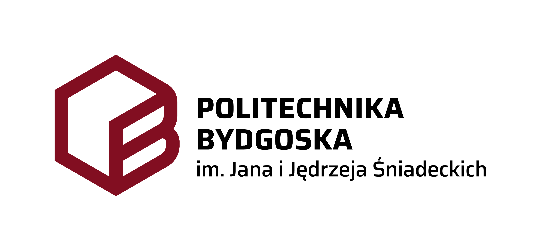 Protokół ODBIORU KOŃCOWEGO ROBÓT BUDOWLANYCHNazwa zadania inwestycyjnego:Zamawiający:Politechnika Bydgoska im. Jana i Jędrzeja Śniadeckich85-796 Bydgoszcz, Al. prof. S. Kaliskiego 7Politechnika Bydgoska im. Jana i Jędrzeja Śniadeckich85-796 Bydgoszcz, Al. prof. S. Kaliskiego 7Generalny Wykonawca:Umowa:DATA:Miejsce, lokalizacja:Komisja w składzie:Komisja w składzie:Komisja w składzie:Przedstawiciele Zamawiającego:Imię i Nazwisko:Stanowisko:Przedstawiciele Zamawiającego:……………………………………………….……………………………………………….……………………………………………….……………………………………………….…………………………………….…………………………………….…………………………………….…………………………………….Przedstawiciele Wykonawcy:……………………………………………….……………………………………………….……………………………………………….……………………………………………….…………………………………….…………………………………….…………………………………….…………………………………….Przy udziale:……………………………………………….……………………………………………….…………………………………….…………………………………….Ustalenia Komisji:Ustalenia Komisji:Ustalenia Komisji:Ustalenia wstępne:Roboty budowlane zostały wykonane na podstawie umowy nr … (wymienić umowę wraz z wszystkimi aneksami).Wartość umowna końcowa zadania wynosi ……………………….…………. zł netto, co stanowi kwotę …………………………………………….……… zł brutto.Zamawiający przekazał protokolarnie teren budowy w dniu ………..……………Wykonawca zgłosił Zamawiającemu zakończenie prac objętych umową  pismem nr ……………… z dnia …….………… (podać numer i datę pisma, może być – w przypadkach szczególnych – korespondencja e-mail wyłącznie na adres przywołany w umowie).Umowny termin zakończenia prac / odbioru końcowego robót: …………………. (wpisać właściwy).Wykonawca uzyskał / nie uzyskał* pozwolenie / -a na użytkowanie w dniu ………….., które stało się prawomocne z dniem ……………… (jeżeli dotyczy, wykreślić niepotrzebne).Wykonawca przekazał / nie przekazał dokumentację / -i powykonawczą / -ej zadania w dniu ……………..Inne: ……………………………………………..………………………………………………………….. ……………………………………………….……………………………………………………………………………………………………………………………………………………………………………………………………………………………………………………………………………………………………………………………………………………………………Roboty budowlane zostały wykonane na podstawie umowy nr … (wymienić umowę wraz z wszystkimi aneksami).Wartość umowna końcowa zadania wynosi ……………………….…………. zł netto, co stanowi kwotę …………………………………………….……… zł brutto.Zamawiający przekazał protokolarnie teren budowy w dniu ………..……………Wykonawca zgłosił Zamawiającemu zakończenie prac objętych umową  pismem nr ……………… z dnia …….………… (podać numer i datę pisma, może być – w przypadkach szczególnych – korespondencja e-mail wyłącznie na adres przywołany w umowie).Umowny termin zakończenia prac / odbioru końcowego robót: …………………. (wpisać właściwy).Wykonawca uzyskał / nie uzyskał* pozwolenie / -a na użytkowanie w dniu ………….., które stało się prawomocne z dniem ……………… (jeżeli dotyczy, wykreślić niepotrzebne).Wykonawca przekazał / nie przekazał dokumentację / -i powykonawczą / -ej zadania w dniu ……………..Inne: ……………………………………………..………………………………………………………….. ……………………………………………….……………………………………………………………………………………………………………………………………………………………………………………………………………………………………………………………………………………………………………………………………………………………………zASTRZEŻENIA:Po zapoznaniu się ze stanem zawansowania robót i dokumentacją budowy, stwierdza się:istnienie wad / usterek / braków: brak / nie widać / wg listy*zastrzeżenia do dokumentacji powykonawczej: brak / nie widać / wg listy*zastrzeżenia instytucji państwowych (Sanepid, Straż Pożarna, PINB): brak / nie widać / wg listy*……………………………………………………………………………………………………………………………………………………………………………………………………Po zapoznaniu się ze stanem zawansowania robót i dokumentacją budowy, stwierdza się:istnienie wad / usterek / braków: brak / nie widać / wg listy*zastrzeżenia do dokumentacji powykonawczej: brak / nie widać / wg listy*zastrzeżenia instytucji państwowych (Sanepid, Straż Pożarna, PINB): brak / nie widać / wg listy*……………………………………………………………………………………………………………………………………………………………………………………………………Ustalenia końcowe:Na podstawie przeprowadzonych czynności odbiorowych, roboty objęte przedmiotem zamówienia:Zostały / nie zostały* zakończone.Zostały / nie zostały* wykonane zgodnie z zamówieniem.Uważa się za:nieodebrane z powodu istotnych wad / usterek / braków,*odebrane z zastrzeżeniem, że wyszczególnione wady / braki / usterki zostaną bezpłatne usunięte w terminie do: ……………., zgodnie z przepisami obowiązującego prawa oraz na warunkach określonych w umowie i niniejszym protokole,*odebrane bez zastrzeżeń*.Zamawiający przejmuje / nie przejmuje* umowny zakres prac.Na podstawie przeprowadzonych czynności odbiorowych, roboty objęte przedmiotem zamówienia:Zostały / nie zostały* zakończone.Zostały / nie zostały* wykonane zgodnie z zamówieniem.Uważa się za:nieodebrane z powodu istotnych wad / usterek / braków,*odebrane z zastrzeżeniem, że wyszczególnione wady / braki / usterki zostaną bezpłatne usunięte w terminie do: ……………., zgodnie z przepisami obowiązującego prawa oraz na warunkach określonych w umowie i niniejszym protokole,*odebrane bez zastrzeżeń*.Zamawiający przejmuje / nie przejmuje* umowny zakres prac.Gwarancja i rękojmia:Wykonawca udziela Zamawiającemu ……………………………… gwarancji i rękojmi.Bieg okresu gwarancji i rękojmi rozpoczyna się w dniu ………………………..……….. i kończy z dniem ……………………………..……..Zamawiający zastrzega sobie prawo do nieograniczonego zgłaszania wad / usterek / braków nieujawnionych w czasie odbioru lub takich, które wystąpią w okresie gwarancji i rękojmi.W ramach obowiązków gwarancyjnych Wykonawca spełni wszystkie warunki zawarte w przedmiotowej umowie oraz przewidziane w przepisach obowiązującego prawa.Przy usuwaniu wad / usterek / braków należy stosować się do wymagań Zamawiającego, uwzględniającego m.in. bezpieczne i normalne funkcjonowanie obiektu.W przypadku nieterminowanego lub niezadowalającego usunięcia wad / usterek / braków, Zamawiający dokona ich naprawy w drodze wykonania zastępczego, na koszt i ryzyko Wykonawcy.Wykonawca udziela Zamawiającemu ……………………………… gwarancji i rękojmi.Bieg okresu gwarancji i rękojmi rozpoczyna się w dniu ………………………..……….. i kończy z dniem ……………………………..……..Zamawiający zastrzega sobie prawo do nieograniczonego zgłaszania wad / usterek / braków nieujawnionych w czasie odbioru lub takich, które wystąpią w okresie gwarancji i rękojmi.W ramach obowiązków gwarancyjnych Wykonawca spełni wszystkie warunki zawarte w przedmiotowej umowie oraz przewidziane w przepisach obowiązującego prawa.Przy usuwaniu wad / usterek / braków należy stosować się do wymagań Zamawiającego, uwzględniającego m.in. bezpieczne i normalne funkcjonowanie obiektu.W przypadku nieterminowanego lub niezadowalającego usunięcia wad / usterek / braków, Zamawiający dokona ich naprawy w drodze wykonania zastępczego, na koszt i ryzyko Wykonawcy.Załączniki:Lista wad / usterek / braków.*Zastrzeżenia do dokumentacji powykonawczej.*Inne: ……………………………………………………..Lista wad / usterek / braków.*Zastrzeżenia do dokumentacji powykonawczej.*Inne: ……………………………………………………..Uwagi, zastrzeżenia stron:………………………………………………………………………………………..………………………………………………………………………………………..………………………………………………………………………………………..………………………………………………………………………………………..………………………………………………………………………………………..………………………………………………………………………………………..………………………………………………………………………………………..………………………………………………………………………………………………………………………………………………………………………..………………………………………………………………………………………..…………………………………………………………………………..………………………………………………………………………………………..………………………………………………………………………………………..………………………………………………………………………………………………………………………………………………………………………..………………………………………………………………………………………..…………………………………………………………………………..………………………………………………………………………………………..………………………………………………………………………………………..………………………………………………………………………………………………………………………………………………………………………..………………………………………………………………………………………..…………………………………………………………………………..………………………………………………………………………………………..………………………………………………………………………………………..………………………………………………………………………………………………………………………………………………………………………..………………………………………………………………………………………..………………………………………………………………………………………………………………………………..………………………………………………………………………………………..………………………………………………………………………………………..………………………………………………………………………………………..………………………………………………………………………………………..………………………………………………………………………………………..………………………………………………………………………………………..………………………………………………………………………………………………………………………………………………………………………..………………………………………………………………………………………..…………………………………………………………………………..………………………………………………………………………………………..………………………………………………………………………………………..………………………………………………………………………………………………………………………………………………………………………..………………………………………………………………………………………..…………………………………………………………………………..………………………………………………………………………………………..………………………………………………………………………………………..………………………………………………………………………………………………………………………………………………………………………..………………………………………………………………………………………..…………………………………………………………………………..………………………………………………………………………………………..………………………………………………………………………………………..………………………………………………………………………………………………………………………………………………………………………..………………………………………………………………………………………..………………………………………Podpisy stron:Podpisy stron:Podpisy stron:Przedstawiciele Zamawiającego:Przedstawiciele Zamawiającego:Przedstawiciele Zamawiającego:………………………………………………….………………………………………………….………………………………………………….………………………………………………….………………………………………………….………………………………………………….………………………………………………….………………………………………………….………………………………………………….………………………………………………….………………………………………………….………………………………………………….Przedstawiciele Wykonawcy:Przedstawiciele Wykonawcy:Przedstawiciele Wykonawcy:………………………………………………….………………………………………………….………………………………………………….………………………………………………….………………………………………………….………………………………………………….………………………………………………….………………………………………………….………………………………………………….………………………………………………….………………………………………………….………………………………………………….Przy udziale:Przy udziale:Przy udziale:………………………………………………….………………………………………………….………………………………………………….………………………………………………….………………………………………………….………………………………………………….Na tym niniejszy protokół zakończono. Wydano po 1 egzemplarzu dla każdej ze stron.Na tym niniejszy protokół zakończono. Wydano po 1 egzemplarzu dla każdej ze stron.Na tym niniejszy protokół zakończono. Wydano po 1 egzemplarzu dla każdej ze stron.